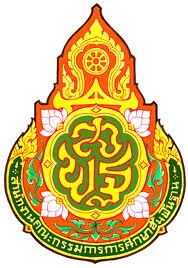 ระเบียบวาระการประชุมผู้บริหารสถานศึกษา  เพื่อขับเคลื่อนนโยบายการบริหารจัดการศึกษาสำนักงานเขตพื้นที่การศึกษาประถมศึกษาสิงห์บุรีครั้งที่  ๑๑/๒๕๖๐วันจันทร์ที่  ๒๗  พฤศจิกายน  พ.ศ.  ๒๕๖๐  เวลา  ๐๙.๐๐ น.ณ ห้องประชุม ขุนสรรค์ พันเรือง ศาลากลางจังหวัดสิงห์บุรี ชั้น ๕ ค่านิยมองค์กร สพป.สิงห์บุรี   “จิตดี  ทีมดี  มีความรับผิดชอบ”กลุ่มอำนวยการสำนักงานเขตพื้นที่การศึกษาประถมศึกษาสิงห์บุรีถนนสิงห์บุรี - อ่างทอง อำเภอเมือง จังหวัดสิงห์บุรี ๑๖๐๐๐โทรศัพท์ ๐๓๖-๕๑๑๔๑๗ ต่อ ๑๒๐๐โทรสาร ๐๓๖ – ๕๑๑๙๘๙Singburi Primary Educational Service Area Officewww.singarea.moe.go.thกำหนดการการประชุม ผู้บริหารสถานศึกษา เพื่อขับเคลื่อนนโยบายการบริหารจัดการศึกษาสำนักงานเขตพื้นที่การศึกษาประถมศึกษาสิงห์บุรีครั้งที่  ๑๑/๒๕๖๐   วันจันทร์ที่ ๒๗ พฤศจิกายน  ๒๕๖๐   เวลา ๐๙.๐๐ น.ณ  ห้องประชุม ขุนสรรค์ พันเรือง ศาลากลางจังหวัดสิงห์บุรี ชั้น ๕ อำเภอเมืองสิงห์บุรี จังหวัดสิงห์บุรี……………………………………เวลา ๐๘.๓๐ – ๐๘.๔๕ น.	ผู้เข้าร่วมประชุมฯ  ลงทะเบียนและรับเอกสาร เวลา ๐๘.๔๕ - ๐๙.๐๐ น.	ส่วนที่ ๑  การรายงานผลการดำเนินงาน สพป.สิงห์บุรี ผู้เข้าร่วมประชุม ชมวีดีทัศน์ สรุปรายงานผลการดำเนินงานของ           สพป.สิงห์บุรี โดยงานประชาสัมพันธ์ (๑๕ นาที)เวลา ๐๙.๐๐ – ๐๙.๓๐ น.	พิธีเปิดการประชุมฯ นางสาววารุณีย์  บุญคง  รักษาราชการแทน ผอ.สพป.สิงห์บุรี ประธานในพิธีเปิดประชุมฯ   จุดธูปเทียนบูชาพระรัตนตรัย                           (พิธีกร นำกราบพระรัตนตรัย)กิจกรรมเทิดทูนสถาบัน ชาติ ศาสนา พระมหากษัตริย์ ประธานในพิธีฯ ถวายความเคารพ (คำนับ) หน้าพระบรมฉายาลักษณ์สมเด็จพระเจ้าอยู่หัวมหาวิชราลงกรณ บดินทรเทพยวรางกูร ประธานในพิธีฯ นำกล่าวคำปฏิญาณข้าราชการ สพป.สิงห์บุรีประธานในพิธีฯ และผู้ประชุมร่วมร้องเพลงสรรเสริญพระบารมีกิจกรรมยกย่องเชิดชูเกียรติและเสริมสร้างขวัญกำลังใจผู้ปฏิบัติงาน(มอบเกียรติบัตร/รางวัล)การมอบประกาศนียบัตรโครงการชุมชนปลอดขยะ(จำนวน ๔ รางวัล)การมอบเกียรติบัตรผลการทดสอบระดับชาติขั้นพื้นฐาน(จำนวน ๑๘ รางวัล)การมอบเกียรติบัตรโครงการสถานศึกษาสีขาวปลอดยาเสพติดและอบายมุข(จำนวน ๔ รางวัล)เวลา ๐๙.๓๐ – ๑๐.๐๐ น.	ส่วนที่ ๒ การนำเสนอจุดเน้นนโยบายสำคัญ โดย นางสาววารุณีย์  บุญคง  รักษาราชการแทน ผอ.สพป.สิงห์บุรี เวลา ๑๐.๐๐ – ๑๒.๐๐ น.	ส่วนที่ ๓  การประชุมตามระเบียบวาระการประชุม โดย นายนิวัต  เชื้อนาค  รอง ผอ.สพป.สิงห์บุรี /นายณรงค์ ชุณหะนันทน์                     รอง ผอ.สพป.สิงห์บุรี / นางศรีรัตน์ ดารามาศ ผอ.กลุ่มส่งเสริมการจัดการศึกษา เวลา ๑๒.๐๐ – ๑๓.๐๐ น.	พักรับประทานอาหารกลางวันเวลา ๑๓.๐๐ – ๑๕.๓๐ น.	การประชุมผู้บริหารสถานศึกษา(ต่อ)		การประชุมเพื่อขับเคลื่อนงานตามนโยบาย จุดเน้น การประชุมเพื่อกำกับติดตามงานการนำเสนอผลการดำเนินงาน ปัญหา อุปสรรคและแนวทางการแก้ไข...........................................หมายเหตุ ;  	กำหนดการนี้ อาจปรับเปลี่ยนได้ตามความเหมาะสมการแต่งกาย ชุดข้าราชการ เครื่องแบบสีกากี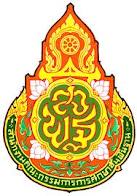         ระเบียบวาระการประชุม ผู้บริหารสถานศึกษา เพื่อขับเคลื่อนนโยบายการบริหารจัดการศึกษา      สำนักงานเขตพื้นที่การศึกษาประถมศึกษาสิงห์บุรี      ครั้งที่  ๑๑/๒๕๖๐      วันจันทร์ที่  ๒๗  พฤศจิกายน  พ.ศ.๒๕๖๐ เวลา ๐๙.๐๐ น.ณ  ห้องประชุม ขุนสรรค์ พันเรือง ศาลากลางจังหวัดสิงห์บุรี  ชั้น ๕ …………………………………..ระเบียบวาระที่ ๑ 	เรื่องที่ประธานแจ้งให้ที่ประชุมทราบระเบียบวาระที่ ๒ 	เรื่องรับรองรายงานการประชุม ผู้บริหารสถานศึกษา สังกัด สพป.สิงห์บุรี ครั้งที่ ๑๐/๒๕๖๐ เมื่อวันที่ ๒๕  ตุลาคม ๒๕๖๐ระเบียบวาระที่ ๓ 	เรื่องที่เสนอให้ที่ประชุมทราบกลุ่มอำนวยการเรื่องที่ ๑ มอบประกาศนียบัตรโครงการชุมชนปลอดขยะ (Zero Waste) และ  โรงเรียนปลอดขยะ (Zero Waste School) ปี ๒๕๖๐เรื่องที่ ๒  ผลการประกวดคำขวัญ เนื่องในโอกาสวันต่อต้านคอร์รัปชั่นสากล(ประเทศไทย)เรื่องที่ ๓ การจัดส่งรายงานการติดตามประเมินผลการควบคุมภายใน             ประจำปีงบประมาณ พ.ศ.๒๕๖๐ เรื่องที่ ๔ ประกาศแจ้งเตือนให้ระมัดระวังการเกิดอัคคีภัยในช่วงฤดูหนาวเรื่องที่ ๕ ข้อประชุมทางไกล สพฐ. รายการพุธเช้า ข่าว สพฐ.๒. กลุ่มบริหารงานบุคคลเรื่องที่ ๑ ข้าราชการและบุคลากรทางการศึกษา ย้ายมาดำรงตำแหน่งใหม่เรื่องที่ ๒ ให้ข้าราชการครูและบุคลการทางการศึกษา รักษาการในตำแหน่ง	       ผู้อำนวยการกลุ่ม (เอกสารแนบ ๑ หน้า ๑ – ๒)เรื่องที่ ๓ การดำเนินการคัดเลือกบุคคลเพื่อบรรจุและแต่งตั้งเข้ารับราชการ                                              	      เป็นข้าราชการครู และบุคลากรทางการศึกษา ตำแหน่งครูผู้ช่วย กรณีที่มี            ความจำเป็นหรือมีเหตุพิเศษ ครั้งที่ ๒ ปี พ.ศ. ๒๕๖๐    เรื่องที่ ๔ ข้อปฏิบัติในการดำเนินการสอบคัดเลือกบุคคลเพื่อบรรจุและแต่งตั้ง            เข้ารับราชการเป็นข้าราชการครูและบุคลากรทางการศึกษา  ตำแหน่ง            ครูผู้ช่วย กรณีที่มีความจำเป็นหรือมีเหตุพิเศษ ครั้งที่ ๒ ปี พ.ศ. ๒๕๖๐เรื่องที่ ๕ การประเมินข้าราชการครูและบุคลากรทางการศึกษาเพื่อให้มีวิทยฐานะ                                        ครูชำนาญการ หรือเพื่อเลื่อนขั้นเป็นวิทยฐานะชำนาญการพิเศษเรื่องที่ ๖ ข้อมูลการพัฒนาความก้าวหน้าตามสายอาชีพของข้าราชการครูและ	       บุคลากรทางการศึกษา (เอกสารแนบ ๓ หน้า ๓ – ๙)เรื่องที่ ๗  การสอบคัดเลือกบุคคลเพื่อจ้างเป็นลูกจ้างชั่วคราวรายเดือนแก้ปัญหา        สถานศึกษาขาดแคลนครูขั้นวิกฤต สังกัด  สพป.สิงห์บุรี๒			๓. กลุ่มนโยบายและแผนเรื่องที่ ๑  แนวทางการดำเนินงานโครงการพัฒนาระบบสารสนเทศ             เพื่อหลักประกันโอกาสทางการเรียนรู้ (ระบบปัจจัยพื้นฐาน             นักเรียนยากจน) ภาคเรียนที่ ๒ ปีการศึกษา ๒๕๖๐	         (เอกสารแนบ ๔ หน้า ๑๐ – ๑๓)เรื่องที่ ๒  การดำเนินงานโครงการยกระดับคุณภาพโรงเรียนที่ต้องการความช่วยเหลือและพัฒนาเป็นพิเศษอย่างเร่งด่วน (ICU)  			๔. กลุ่มส่งเสริมการจัดการศึกษา      เรื่องที่ ๑ มอบเกียรติบัตรสถานศึกษาสีขาว ปลอดยาเสพติดและอบายมุข        ปีการศึกษา 2559 ระดับดีเด่น ระดับเขตพื้นที่การศึกษาเรื่องที่ ๒ การแข่งขันศิลปหัตถกรรมนักเรียน ครั้งที่ ๖๗  ประจำปีการศึกษา ๒๕๖๐เรื่องที่ ๓  การจัดงานวันสมเด็จพระมหาธีราชเจ้าเรื่องที่ ๔  การบรรจุหลักสูตรการช่วยฟื้นคืนชีพ (CPR) ในหลักสูตรการเรียนการสอนเรื่องที่ ๕ รายงานการดำเนินงานของนักจิตวิทยาโรงเรียนประจำเขตพื้นที่การศึกษา       ประถมศึกษาสิงห์บุรี			๕. กลุ่มนิเทศ ติดตามและประเมินผลการจัดการศึกษาเรื่องที่ ๑ การมอบเกียรติบัตรโรงเรียนขนาดเล็กที่มีผลการทดสอบระดับชาติ 	       ขั้นพื้นฐาน (O-NET)  ปีการศึกษา 2559  สูงกว่าค่าเฉลี่ยระดับประเทศเรื่องที่ ๒ การนำส่งข้อมูลผู้เข้าสอบการทดสอบความสามารถพื้นฐานของผู้เรียน	        ระดับชาติ (NT)  ชั้นประถมศึกษาปีที่ 3  และการประเมินความสามารถ             ด้านการอ่านของนักเรียน  ชั้นประถมศึกษาปีที่ 1เรื่องที่ ๓ กำหนดการทดสอบทางการศึกษาระดับชาติขั้นพื้นฐานเรื่องที่ ๔ การดำเนินโครงการส่งเสริมพัฒนาการอ่านออก  เขียนคล่อง เรื่องที่ ๕ โครงการคุณธรรม สพฐ. ปีงบประมาณ 2560   เรื่องที่ ๖ โครงการตามรอยพ่อ ศาสตร์แห่งพระราชา สู่ไทยแลนด์  4.0  ๖. กลุ่มบริหารงานการเงินและสินทรัพย์เรื่องที่ ๑ แนวทางการจัดหาพัสดุของโรงเรียนเรื่องที่ ๒ การจัดทำโครงการประชุมชี้แจงซ้อมความเข้าใจ การจัดซื้อจัดจ้าง       งบลงทุน ประจำปีงบประมาณ พ.ศ.2561๗. หน่วยตรวจสอบภายใน     เรื่องที่ 1 โครงการตรวจสอบ ตรวจสอบการบริหารงบประมาณของโรงเรียน  	      และ สพป.สิงห์บุรี ประจำปีงบประมาณ 2561๘. ศูนย์เทคโนโลยีสารสนเทศเพื่อการศึกษา    เรื่องที่ 1  ………………………………………………………………………    เรื่องที่ ๒  ………………………………………………………………………ระเบียบวาระที่ ๔ 	เรื่องที่เสนอให้ที่ประชุมพิจารณาระเบียบวาระที่ ๕ 	เรื่องอื่น ๆ.................................๓ระเบียบวาระที่ ๑ 		เรื่องที่ประธานแจ้งให้ที่ประชุมทราบ…………………………………………….………………………………………………………………………………………………………………………………………………………….………………………………………………………………………………………………………………………………………………………….………………………………………………………………………………………………………………………………………………………….………………………………………………………………………………………………………………………………………………………….………………………………………………………………………………………………………………………………………………………….………………………………………………………………………………………………………………………………………………………….………………………………………………………………………………………………………………………………………………………….………………………………………………………………………………………………………………………………………………………….………………………………………………………………………………………………………………………………………………………….………………………………………………………………………………………………………………………………………………………….………………………………………………………………………………………………………………………………………………………….………………………………………………………………………………………………………………………………………………………….………………………………………………………………………………………………………………………………………………………….………………………………………………………………………………………………………………………………………………………….………………………………………………………………………………………………………………………………………………………….………………………………………………………………………………………………………………………………………………………….………………………………………………………………………………………………………………………………………………………….………………………………………………………………………………………………………………………………………………………….………………………………………………………………………………………………………………………………………………………….………………………………………………………………………………………………………………………………………………………….………………………………………………………………………………………………………………………………………………………….………………………………………………………………………………………………………………………………………………………….………………………………………………………………………………………………………………………………………………………….………………………………………………………………………………………………………………………………………………………….……………………………………………………………………………………………………………ระเบียบวาระที่ ๒ 	เรื่องรับรองรายงานการประชุม ผู้บริหารสถานศึกษา สังกัด สพป.สิงห์บุรี			ครั้งที่ ๑๑/๒๕๖๐ เมื่อวันที่ ๒๕  ตุลาคม  ๒๕๖๐สพป.สิงห์บุรี ได้ประชุม ผู้บริหารสถานศึกษา สังกัด สพป.สิงห์บุรี ครั้งที่ ๑๐/๒๕๖๐ เมื่อวันที่ ๒๕ ตุลาคม ๒๕๖๐ เวลา ๐๙.๐๐ น. ณ ห้องประชุม ขุนสรรค์ พันเรือง ศาลากลางจังหวัดสิงห์บุรี  ชั้น ๕ และ สพป.สิงห์บุรี ได้จัดทำรายงานการประชุมดังกล่าว  เพื่อแจ้งผู้เกี่ยวข้องนำไปปฏิบัติและพิจารณารับรองรายงานการประชุม ทางเว็บไซต์ของ สพป.สิงห์บุรี www.singarea.moe.go.th  มุมด้านซ้ายของเว็บไซต์  ชื่อ “รายงานประชุมคณะผู้บริหาร” หากมีประเด็นจะเพิ่มเติม แก้ไข ปรับปรุงประการใด  โปรดแจ้งกลุ่มอำนวยการ ภายในวันที่ ๒๗ พฤศจิกายน ๒๕๖๐ หากพ้นกำหนดนี้ ถือว่าที่ประชุมรับรองรายงานการประชุมดังกล่าวประเด็นเสนอ		เพื่อโปรดทราบและดำเนินการมติที่ประชุม		…………………………………………………………………………………......................................๔ระเบียบวาระที่ ๓ 	เรื่องที่เสนอให้ที่ประชุมทราบกลุ่มอำนวยการเรื่องที่ ๑ มอบประกาศนียบัตรโครงการชุมชนปลอดขยะ (Zero Waste) และโรงเรียนปลอดขยะ (Zero Waste School) ปี ๒๕๖๐ด้วย สำนักงานสิ่งแวดล้อมภาคที่ ๖ (นนทบุรี) ได้ดำเนินการประกวดคัดเลือกและแจ้ง                   ผลการตัดสอนชุมชนปลอดขยะ (Zero Waste) และโรงเรียนปลอดขยะ (Zero Waste School) ระดับภาค และ                กรมส่งเสริมคุณภาพสิ่งแวดล้อม ได้ประสานการมอบประกาศนียบัตรให้กับชุมชนและโรงเรียนที่เข้าร่วมโครงการในการนี้ สำนักงานสิ่งแวดล้อมภาคที่ ๖ (นนทบุรี) ได้ประสาน สพป.สิงห์บุรี ดำเนินการมอบประกาศนียบัตรโครงการชุมชนปลอดขยะ (Zero Waste) และโรงเรียนปลอดขยะ (Zero Waste School)                ปี ๒๕๖๐ เพื่อเป็นการเชิดชูเกียรติและเป็นขวัญกำลังใจ เกิดแรงกระตุ้นให้เกิดการดำเนินงานจัดการขยะมูลฝอยและสิ่งแวดล้อมในชุมชนและสถานศึกษาต่อไป ผลการตัดสินโรงเรียนปลอดขยะ Zero Waste School ระดับภาค ประจำปีงบประมาณ ๒๕๖๐ สำนักงานสิ่งแวดล้อมภาคที่ ๖ (นนทบุรี) มีสถานศึกษาสังกัด สพป.สิงห์บุรี เข้าร่วมโครงการ จำนวน ๔ โรงเรียน ดังนี้โรงเรียนวัดห้วยเจริญสุข จังหวัดสิงห์บุรี ผ่านระดับดีเยี่ยมโรงเรียนวัดประดับ จังหวัดสิงห์บุรี ผ่านระดับมาตรฐานโรงเรียนวัดบ้านลำ จังหวัดสิงห์บุรี เข้าร่วมโครงการโรงเรียนวัดท่าอิฐ จังหวัดสิงห์บุรี เข้าร่วมโครงการประเด็นเสนอ	เพื่อโปรดทราบและดำเนินการมติที่ประชุม	…………………………………………………………………………………......................................		เรื่องที่ ๒ ผลการประกวดคำขวัญ เนื่องในโอกาสวันต่อต้านคอร์รัปชั่นสากล(ประเทศไทย)		ตามที่ สำนักงาน ป.ป.ช.ประจำจังหวัดสิงห์บุรี ได้มีประกาศ เรื่อง หลักเกณฑ์การประกวดคำขวัญ เพื่อประกวดคำขวัญภายใต้แนวคิด Zero Tolerance คนไทยไม่ทนต่อการทุจริต” เนื่องในโอกาสวันต่อต้านคอร์รัปชั่นสากล(ประเทศไทย) นั้น		บัดนี้ สำนักงาน ป.ป.ช.จังหวัดสิงห์บุรี ได้ประกาศผลการตัดสินการประกวดคำขวัญเรียบร้อยแล้ว ปรากฏผลดังนี้รางวัลชนะเลิศ ได้แก่“คนสิงห์ไม่ชาติ ร่วมประกาศต้านทุจริต” โดย ด.ต.พรทิพย์ บุญแย้มวงษ์ ได้รับเงินรางวัล ๑๐,๐๐๐ บาท รางวัลรองชนะเลิศ อันดับ ๑ ได้แก่ “สิงห์บุรีเจริญก้าวหน้า พัฒนารอบด้าน โปร่งใสทุกงาน ต่อต้านทุจริต” โดย นางสาวนงนุช ปุ้งเผ่าพันธุ์ ได้รับประกาศเกียรติคุณรางวัลรองชนะเลิศ อันดับ ๒ ได้แก่ “สิงห์บุรีเมืองน่าอยู่ เชิดชูคนซื่อสัตย์ ขจัดคอร์รัปชั่น” โดย เด็กหญิงอังคณา คุ้มวงษ์ นักเรียนโรงเรียนวัดตุ้มหู สังกัด สพป.สิงห์บุรี ได้รับใบประกาศเกียรติคุณทั้งนี้ผู้ว่าราชการจังหวัดสิงห์บุรี จะเป็นผู้มอบรางวัลดังกล่าวในงานวันต่อต้านคอร์รัปชั่นสากล วันที่ ๙ ธันวาคม ๒๕๖๐ ณ หอประชุมองค์การบริหารส่วนจังหวัดสิงห์บุรี  รายละเอียดจะได้แจ้งให้ผู้ที่ได้รับรางวัลทราบโดยตรงประเด็นเสนอ	เพื่อโปรดทราบและดำเนินการมติที่ประชุม	…………………………………………………………………………………......................................๕เรื่องที่ ๓  การส่งรายงานการติดตามประเมินผลการควบคุมภายใน ปีงบประมาณพ.ศ.๒๕๖๐ ตามที่ สพป.สิงห์บุรี ได้แจ้งให้ทุกกลุ่มงานและสถานศึกษาในสังกัด ดำเนินการจัดส่งรายงานการติดตามประเมินผลการควบคุมภายใน ประจำปีงบประมาณ พ.ศ.๒๕๖๐ รอบ ๑๒ เดือน (งวดสิ้นสุด                  ณ วันที่ ๓๐ กันยายน ๒๕๖๐)  โดยให้ดำเนินการตามแนวทางการติดตามประเมินผลการควบคุมภายใน ประจำปีงบประมาณ ๒๕๖๐ ที่ได้แจ้งให้ทุกกลุ่มทราบและดำเนินการส่งกลุ่มอำนวยการตามกำหนดแล้ว นั้นบัดนี้ ได้ล่วงเลยเวลากำหนดการส่งมาพอสมควรแล้ว ปรากฏว่า สถานศึกษาในสังกัดจำนวนมากที่ยังไม่ได้จัดส่งรายงานการติดตามประเมินผลการควบคุมภายใน ประจำปีงบประมาณ พ.ศ.๒๕๖๐  สพป.สิงห์บุรี          จึงขอให้สถานศึกษาในสังกัด  ดำเนินการส่งภายในวันที่ ๓๐ พฤศจิกายน ๒๕๖๐  เพื่อกลุ่มอำนวยการ จะได้จัดทำสรุปภาพรวมของสำนักงานฯ นำเสนอคณะกรรมการฯ /หน่วยตรวจสอบภายใน/และนำส่งให้ สพฐ. และสำนักตรวจเงินแผ่นดินจังหวัดต่อไป สรุปแนวทางและขั้นตอนการจัดทำรายงานการติดตามประเมินผลการควบคุมภายใน ประจำปีงบประมาณ ๒๕๖๐ รอบ ๑๒ เดือน ดังนี้ส่วนของสถานศึกษาในสังกัด จัดส่งแบบ ปอ.๑ ให้ สพป.สิงห์บุรี และสำนักงานตรวจเงินแผ่นดินจังหวัด ภายในวันที่ ๓๐ ธันวาคม ๒๕๖๐ สรุปขั้นตอนดำเนินการแต่งตั้งคณะทำงาน/กรรมการติดตามประเมินผลการควบคุมภายในนำแบบ ปอ.๓ (ปีงบประมาณ ๒๕๕๙) มาติดตามผลการดำเนินงานว่า ได้ดำเนินการตามแผนการปรับปรุงหรือไม่ ผลเป็นอย่างไร แล้วสรุปลงในแบบติดตาม ปอ.๓ประเมินองค์ประกอบการควบคุมภายใน (๕องค์ประกอบ) แล้วสรุปลงในแบบ ปอ.๒ดำเนินการตามข้อ ๑-๓ แล้ว นำกิจกรรม/งานที่ผลการดำเนินงานยังไม่ลดความเสี่ยงลงตามข้อ ๒ และกิจกรรม/งานที่เป็นความเสี่ยงที่พบใหม่ตามข้อ ๓ และแบบ ปย.๒ ของกลุ่ม/งาน ที่ส่งมาให้หน่วยรับตรวจ โดยคณะกรรมการพิจารณาคัดเลือกกิจกรรม/งานที่เป็นความเสี่ยงในระดับหน่วยรับตรวจสรุปลงในแบบปอ.๓นำกิจกรรม/งาน ในแบบ ปอ.๓ มาสรุปเป็นความเรียงลงในแบบ ปอ.๑สถานศึกษา ให้จัดส่งแบบ ปอ.๑ ให้ สพป.สิงห์บุรี และสำนักงานตรวจเงินแผ่นดินจังหวัด ภายในวันที่ ๒๕ ธันวาคม ๒๕๖๐ประเด็นเสนอ	เพื่อโปรดทราบและดำเนินการมติที่ประชุม	................................................................................................................................................๖		เรื่องที่ ๔  ประกาศแจ้งเตือนให้ระมัดระวังการเกิดอัคคีภัยในช่วงฤดูหนาว		ด้วย กรมอุตุนิยมวิทยา ได้มีประกาศ เรื่องการเข้าสู่ฤดูหนาวของประเทศไทย พ.ศ.๒๕๖๐ เมื่อวันที่ ๒๓ ตุลาคม ๒๕๖๐ และเนื่องจากในช่วงฤดูหนาวจะมีสภาพอากาศแห้งแล้ง มีความชื้นต่ำ และลมกระโชกแรงทำให้มีความเสี่ยงสูงต่อการเกิดอัคคีภัยมากกว่าปกติ จึงเป็นปัจจัยเสี่ยงในการเกิดอัคคีภัยได้ง่ายและอาจสร้างความเสียหายต่อชีวิตทรัพย์สินทั้งของประชาชนและทางราชการ รวมทั้งส่งผลกระทบต่อสิ่งแวดล้อม จังหวัดสิงห์บุรี จึงมีประกาศแจ้งเตือนส่วนราชการ เอกชน ภาครัฐ และประชาชน ให้เพิ่มระมัดระวังในการประกอบกิจกรรมเกี่ยวกับไฟทุกประเภทในช่วงฤดูหนาว โดยคำนึงถึงความปลอดภัยและลดความเสี่ยงจากอัคคีภัย สรุป ดังนี้จัดระเบียบบ้านให้ปลอดภัยจากเพลิงไหม้จัดวางสิ่งของภายในบ้านให้เป็นระเบียบไม่กีดขวางประตู หน้าต่าง บันได ทางเดิน จัดให้มีเส้นทางอพยพหนีไฟ ทางเข้า ออกบ้านหลายทาง กำจัดวัสดุที่เป็นเชื้อเพลิงเช่น กระดาษ หนังสือพิมพ์ ไม้ขีดไฟ เศษไม้ เพราะเป็นเชื้อเพลิงอย่างดี ที่ทำให้ไฟลุกลามอย่างรวดเร็วตรวจสอบอุปกรณ์ไฟฟ้าให้อยู่ในสภาพสมบูรณ์โดยเฉพาะอุปกรณ์ไฟฟ้าที่อยู่ในบริเวณแสงแดดส่องถึง ฝนสาด และใกล้แหล่งความร้อนติดตั้งระบบป้องกันเพลิงไหม้โดยติดตั้งเครื่องตัดกระแสไฟฟ้าอัตโนมัติ ต่อสายดินอุปกรณ์เครื่องใช้ไฟฟ้า เพื่อป้องกันเพลิงไหม้จากกระแสไฟฟ้าลัดวงจรควรระมัดระวังในการประกอบกิจกรรมเกี่ยวกับไฟทุกประเภทก่อนออกจากบ้านดับธูป เทียน ให้สนิท ถอดปลั๊กไฟ ปิดสวิตซ์ไฟและวาล์วถังก๊าซให้สนิททุกครั้งการเตรียมความพร้อมในการป้องกันเพลิงไหม้อย่างถูกต้องและปลอดภัยโดยจัดระเบียบบ้านให้ปลอดภัยจากเพลิงไหม้ กำจัดวัสดุที่เป็นเชื้อเพลิงประเด็นเสนอ	เพื่อโปรดทราบและดำเนินการโดยเคร่งครัดมติที่ประชุม	................................................................................................................................................๗		เรื่องที่ ๕ ข้อประชุมทางไกล สพฐ. รายการพุธเช้า ข่าว สพฐ.		สพป.สิงห์บุรี ได้สรุปประเด็นข้อประชุมทางไกล สพฐ. รายการพุธเช้า ข่าว สพฐ. ที่ออกอากาศ                    เมื่อวันพุธที่ ๑ , ๘ และ ๑๕ พฤศจิกายน ๒๕๖๐ เพื่อนำสู่การปฏิบัติในสถานศึกษา สรุปดังนี้ การจัดสรรงบประมาณ พ.ศ.2561(ใหม่)กระบวนการจัดสรรงบประมาณ พ.ศ.2561 (ใหม่)สพฐ.จัดทำบัญชีจัดสรรงบประมาณ (รายโรง รายเขต) สพฐ.อนุมัติจัดสรรงบประมาณ (บัญชีจัดสรรดูได้จากเว็บไซต์ http://plan.bopp-obec.infoและ Smart-Obec)สพฐ.โอนงบประมาณให้แก่หน่วยเบิก (สพท.)สพท.ดำเนินการโอนงบประมาณเข้าบัญชีเงินฝากของสถานศึกษาในสังกัด(ตามบัญชีจัดสรร)การจัดสรรงบประมาณภาคเรียนที่ 2 ปีการศึกษา2560จัดสรร 70 % ของนักเรียนรายบุคคล โดยใช้ข้อมูลนักเรียนภาคเรียนที่ 2 ปีการศึกษา ๒๕๖๐ณ วันที่ 10 มิถุนายน 2560  ตามหนังสือ สพฐ.ที่ ศธ ๐๔๐๐๖/ว๕๘๒๕ ลงวันที่ ๒๗ ตุลาคม ๒๕๖๐(บัญชีจัดสรรดูได้จากเว็บไซต์ http://plan.bopp-obec.info)จะจัดสรรเพิ่มเติมให้ครบ 100% ของนักเรียนรายบุคคล โดยใช้ข้อมูลนักเรียนภาคเรียนที่ ๒ปีการศึกษา ๒๕๖๐ ณ วันที่ 10 พฤศจิกายน 2560อุทกภัยสพฐ.มีความห่วงใยโรงเรียนที่อยู่ในพื้นที่ประสบภัยน้ำท่วม จึงได้ดำเนินการในเบื้องต้น ดังนี้  มอบหมายให้คณะลงพื้นที่เยี่ยมให้กำลังใจ ในเขตพื้นที่จังหวัดภาคกลาง (สพป.สิงห์บุรี ลงพื้นที่ตรวจเยี่ยมที่โรงเรียนอนุบาลอินทร์บุรี) สพฐ.ได้จัดสรรงบประมาณช่วยเหลือเบื้องต้น ให้เขตพื้นที่ละ 50,000 บาทสพฐ. ขอบคุณ โรงเรียนและเขตพื้นที่ฯ ให้ความอนุเคราะห์ประสานงาน ให้ทุกเขตพื้นที่ สำรวจโรงเรียนที่ได้รับผลกระทบ และแจ้งให้สถานศึกษาจัดทำคำของบประมาณการจัดการเรียนการสอนของนักเรียน ระดับมัธยมศึกษาสพฐ. เปิดโอกาสให้นักเรียนได้เรียนตามความต้องการ สรุปดังนี้การจัดหลักสูตรระดับชั้นมัธยมศึกษา สถานศึกษาสามารถจัดตามความต้องการของนักเรียนได้ โดยเฉพาะในรายวิชาเพิ่มเติมนักเรียนในระดับชั้นมัธยมศึกษาตอนต้น เน้นให้นักเรียนได้รู้จักตัวตนสถานศึกษาสามารถจัดให้เป็นห้องเรียนแห่งการเรียนรู้ เช่น ห้องเรียนกีฬา ห้องเรียนดนตรี การไปชมหรือไปศึกษาแหล่งเรียนรู้สถานที่สำคัญสพฐ. แจ้งกำชับกรณีนายกรัฐมนตรี ได้ฝากให้คนไทยรู้จักอนุรักษ์วัฒนธรรม อนุรักษ์ของส่วนรวม ในประเด็นการไปชมหรือไปศึกษาแหล่งเรียนรู้สถานที่สำคัญต่าง ๆ ไม่ทำลาย ไม่หยิบจับให้เกิดความเสียหายเพื่ออนุรักษ์ คงไว้ให้อยู่ในสภาพเดิม เพื่อให้คนรุ่นหลังได้ชมและศึกษาต่อไป ทั้งนี้ขอฝากให้ปลูกฝังและสร้างจิตสำนึกไปยังนักเรียน๘๕. การลดภาระงานของโรงเรียนสพฐ. ได้ดำเนินการในประเด็นการลดภาระงานของโรงเรียน สรุปดังนี้	(๑) การสำรวจข้อมูลซ้ำซ้อน / ดำเนินการจัดตั้งศูนย์สำรวจข้อมูล และดำเนินการปรับระบบข้อมูลสารสนเทศ เพื่อเป็นการลดภาระงานการสำรวจข้อมูลซ้ำซ้อนให้กับโรงเรียน 	(๒) การดำเนินการจัดซื้อจัดจ้าง		สืบเนื่องจากปัญหา ในการแต่งตั้งคณะกรรมการของโรงเรียนขนาดเล็กและขนาดกลาง มีบุคลากรไม่เพียงพอ สพฐ.มีหนังสือ ที่ ศธ ๐๔๐๐๒/ว ๕๐๐๐ แจ้งเวียนให้ สพท.ทราบและปฏิบัติตามแนวทาง มี ๒ ประเด็น		(๒.๑) ให้ สพท.แจ้งโรงเรียนในสังกัดพิจารณาความพร้อมในการจัดซื้อจัดจ้าง มีปัญหา ไม่สามารถดำเนินการได้ ให้ทำหนังสือแจ้งให้ สพท.ดำเนินการ		(๒.๒) ให้ สพท.ดำเนินการพัฒนาความพร้อมให้กับโรงเรียน๖. การรายงานข้อมูลนักเรียนรายบุคคล ภาคเรียนที่ ๒สพฐ.แจ้งให้ดำเนินการรายงานข้อมูลนักเรียนรายบุคคล สรุปดังนี้ดำเนินการรายงานข้อมูลฯ ภายในวันที่ ๑๐ พฤศจิกายน ๒๕๖๐หลังวันที่ ๑๐ พฤศจิกายน ๒๕๖๐ ให้สถานศึกษาตรวจสอบความถูกต้องข้อมูล และยืนยันข้อมูล GPA นักเรียนชั้น ม.๖  ให้แล้วเสร็จภายในในวันที่ ๓๐ พฤศจิกายน ๒๕๖๐ สรุปสาระความรู้ การทดสอบ PISA 2018กำหนดประเมิน 3 ปี ต่อ 1 ครั้ง ประเมินครั้งต่อไป ในปี ๒๐๑๘กำหนดการวัดและประเมิน นักเรียนอายุ ๑๕ ปี คือ ชั้นมัธยมศึกษาปีที่ ๓ ดำเนินการ ๓ ด้าน คือ การอ่าน คณิตศาสตร์ และวิทยาศาสตร์  ในปี ๒๐๑๘ เน้นการอ่าน ใช้เวลาสอบ ๓ ด้าน จำนวน ๑๒๐ นาที (ด้านการอ่าน ๖๐ นาที)ดำเนินการโดยสุ่มสอบนักเรียนในโรงเรียนที่เปิดสอนระดับมัธยมศึกษาทุกสังกัด ๘. การสร้างความรู้ความเข้าใจเรื่อง CPR ให้กับนักเรียน สืบเนื่องจากกรณีข่าวนำเสนอคุณโจ บอยสเกาส์  เสียชีวิต มีหลายหน่วยงานเรียกร้องให้กระทรวงศึกษาธิการ สร้างความตระหนักสร้างความเข้าใจให้กับนักเรียน มีความรู้และความเข้าใจให้ถูกต้อง สรุปการดำเนินการ ดังนี้สพฐ. มอบหมาย เขตพื้นที่ฯ /โรงเรียน ประสานกับสำนักงานสาธารณสุขจังหวัด/อำเภอ ในการขับเคลื่อนเข้าสู่ห้องเรียนโดยเร็วสพฐ. จะจัดส่งองค์ความรู้ ให้แก่สถานศึกษาต่อไป๙. การคัดเลือกบุคคลเพื่อบรรจุและแต่งตั้งเข้ารับราชการเป็นข้าราชการครูและบุคลากรทางการศึกษา ตำแหน่งครูผู้ช่วย กรณีที่มีความจำเป็นหรือมีเหตุพิเศษสพฐ.ได้กำหนดการคัดเลือกบุคคลเพื่อบรรจุและแต่งตั้งเข้ารับราชการเป็นข้าราชการครูและบุคลากรทางการศึกษา ตำแหน่งครูผู้ช่วย กรณีที่มีความจำเป็นหรือมีเหตุพิเศษ วันที่ 16-17 ธันวาคม 2560 สรุปประเด็นการดำเนินการ		(๑) ให้ถือเป็นนโยบายสำคัญ(๒) ห้าม ผอ.สพท. และ รอง สพท.และข้าราชการในสังกัดเข้าไปเกี่ยวข้องหรือกระทำการใดๆ ที่มีเจตนาเป็นการกวดวิชา จัดทำเอกสาร จำหน่าย แจก หรือกระบวนการอื่นใดที่ก่อให้เกิดประโยชน์แก่ผู้เข้ารับ  การคัดเลือกสอดส่อง กำกับ ดูแลข้าราชการในสังกัด และเพิ่มความระมัดระวังเป็นพิเศษเกี่ยวกับการป้องกันการทุจริต รวมทั้งป้องกันมิให้มีการแสวงหาผลประโยชน์ในการคัดเลือก๙๑๐. การเดินทางของนักเรียนในการเข้าร่วมงานศิลปหัตถกรรมสพฐ. มีความห่วงใยเรื่องการเดินทางของนักเรียนในการเข้าร่วมงานศิลปหัตถกรรม จึงขอให้โรงเรียนดำเนินการ สรุปดังนี้โรงเรียนวางแผนการเดินทางให้รัดกุม/คำนึงถึงความปลอดภัยเป็นหลัก (การเดินทาง/เส้นทางและพาหนะที่ใช้ในการเดินทาง)(๒) งดการเดินทางในเวลากลางคืน (การเดินทางเวลากลางคืนไม่เหมาะสมอย่างยิ่ง)(๓) ให้ ผู้อำนวยการโรงเรียนพิจารณาการเดินทาง๑๑. โครงการพัฒนาครูด้านการจัดการเรียนการสอนภาษาอังกฤษ Boot Campเป็นโครงการที่ได้รับความร่วมมือในการพัฒนาโครงการศูนย์อบรมครู โดยมีการบันทึก MOU ระหว่างรัฐมนตรีว่าการกระทรวงศึกษาธิการกับสถานฑูตอังกฤษ ใช้วิทยากรชาวต่างชาติ โดยจัดตั้งศูนย์อบรมครูภาษาอังกฤษ สรุปการดำเนินการ อบรมครูผู้สอนภาษาอังกฤษMaster Trainers MT คือ ครูผู้สอนภาษาอังกฤษ ที่มีผลสอบ CEFR ในระดับดีมาก ผ่านการอบรมแบบเข้ม 1 เดือน ปฏิบัติหน้าที่เป็นวิทยากรร่วมกับชาวต่างชาติการดำเนินการของ สพฐ.(๑) อบรมศึกษานิเทศก์ กลุ่มสาระภาษาอังกฤษ(๒) นิเทศติดตามครูที่ผ่านการอบรม(๓) ฝาก ผอ.เขตพื้นที่ และ ผอ.โรงเรียนได้ให้การสนับสนุนครูผู้สอนภาษาอังกฤษที่เป็นแกนนำ๑๒. การส่งผลงานฉากพื้นหลังรายการพุธเช้า ข่าวสพฐ.สพฐ. เชิญชวน ครูและบุคลากรทางการศึกษา ร่วมส่งผลงานฉากพื้นหลังรายการพุธเช้า ข่าวสพฐ.โดยผลงานที่ได้รับการคัดเลือก จะได้นำมาเสนอ และมอบรางวัลให้ประเด็นเสนอ	เพื่อโปรดทราบและดำเนินการมติที่ประชุม	................................................................................................................................................๑๐๒. กลุ่มบริหารงานบุคคล    เรื่องที่ ๑ ข้าราชการและบุคลากรทางการศึกษา ย้ายมาดำรงตำแหน่งใหม่		    ด้วย สพป.สิงห์บุรี มีข้าราชการและบุคลากรทางการศึกษา ย้ายมาดำรงตำแหน่งใหม่ จำนวน ๑ ราย  ได้แก่  นางสาวทิพากร  กาญจนภาชน์ ตำแหน่งนักทรัพยากรบุคคล ระดับชำนาญการ จากองค์การบริหารส่วนตำบลทองเอน อำเภออินทร์บุรี จังหวัดสิงห์บุรี ย้ายโอนมาดำรงตำแหน่งนักทรัพยากรบุคคล ระดับ                 ชำนาญการ กลุ่มบริหารงานบุคคล สพป.สิงห์บุรี ทั้งนี้ ได้เดินทางมาปฏิบัติหน้าที่ตั้งแต่วันที่ ๑ พฤศจิกายน ๒๕๖๐ประเด็นเสนอ	เพื่อโปรดทราบและดำเนินการมติที่ประชุม	................................................................................................................................................		    เรื่องที่ ๒ ให้ข้าราชการครูและบุคลการทางการศึกษา รักษาการในตำแหน่งผู้อำนวยการกลุ่ม 		    ด้วยข้าราชการครูและบุคลากรทางการศึกษา ตำแหน่งบุคลากรทางการศึกษาอื่นตามมาตรา ๓๘ ค.(๑) และ(๒) ที่ปฏิบัติหน้าที่ผู้อำนวยการกลุ่ม ในสังกัด สพป.สิงห์บุรี ว่างลง เนื่องจากข้าราชการครูและบุคลากรทางการศึกษา พ้นจากราชการเนื่องจากมีอายุครบหกสิบปีบริบูรณ์ เมื่อสิ้นปีงบประมาณ ๒๕๖๐ ตั้งแต่วันที่ ๑ ตุลาคม ๒๕๖๐		    เพื่อให้การบริหารราชการของ สพป.สิงห์บุรี เป็นไปอย่างมีประสิทธิภาพและบังเกิดผลดี                  แก่ทางราชการ และมีผู้รักษาการในตำแหน่งดังกล่าว จึงแต่งตั้งให้ข้าราชการครูและบุคลากรทางการศึกษา ตำแหน่งบุคลากรทางการศึกษาอื่น ตามมาตรา ๓๘ ค(๑) และ (๒) รักษาการในตำแหน่งผู้อำนวยการกลุ่ม ในสังกัด                       สพป.สิงห์บุรี จำนวน ๒ ราย ทั้งนี้ ตั้งแต่วันที่ ๒ ตุลาคม ๒๕๖๐ ตามคำสั่งสำนักงานศึกษาธิการจังหวัดสิงห์บุรี                           ที่ ๒๐๖/๒๕๖๐ สั่ง ณ วันที่ ๑๒ ตุลาคม พ.ศ.๒๕๖๐ (เอกสารแนบ ๑ หน้า ๑ – ๒) ดังนี้นางเยาวภา รัตนบัลลังค์ ตำแหน่งศึกษานิเทศก์ ระดับชำนาญการพิเศษ ให้รักษาการในตำแหน่ง ผู้อำนวยการกลุ่มนิเทศติดตามและประเมินผลการจัดการศึกษา สพป.สิงห์บุรี    ๒. นางสาวอนงค์ บุญเอี่ยม ตำแหน่งนักวิเคราะห์นโยบายและแผน ระดับชำนาญการพิเศษ ให้รักษาการในตำแหน่ง ผู้อำนวยการกลุ่มนโยบายและแผน สพป.สิงห์บุรีประเด็นเสนอ	เพื่อโปรดทราบและดำเนินการมติที่ประชุม	................................................................................................................................................๑๑		    เรื่องที่ ๓ การดำเนินการคัดเลือกบุคคลเพื่อบรรจุและแต่งตั้งเข้ารับราชการ                             เป็นข้าราชการครู และบุคลากรทางการศึกษา ตำแหน่งครูผู้ช่วย กรณีที่มีความจำเป็นหรือมีเหตุพิเศษ                                      ครั้งที่ ๒ ปี พ.ศ. ๒๕๖๐    		ด้วยคณะกรรมการศึกษาธิการจังหวัดสิงห์บุรี   ได้ประกาศรับสมัครคัดเลือกบุคคลเพื่อบรรจุและแต่งตั้ง
เข้ารับราชการเป็นข้าราชการครู และบุคลากรทางการศึกษา  ตำแหน่งครูผู้ช่วย  กรณีที่มีความจำเป็นหรือ                      มีเหตุพิเศษ  ครั้งที่ ๒ ปี พ.ศ. ๒๕๖๐  จำนวน  ๒๙  อัตรา  โดยรับสมัครคัดเลือกพนักงานราชการ  ลูกจ้างประจำ                         ครูสอนศาสนาอิสลาม  วิทยากรอิสลามศึกษา  พนักงานจ้างเหมาบริการ  ครูอัตราจ้างหรือลูกจ้างชั่วคราวจาก                เงินงบประมาณหรือเงินรายได้สถานศึกษา  เพื่อบรรจุและแต่งตั้งเข้ารับราชการเป็นข้าราชการครูและบุคลากรทางการศึกษา  ตำแหน่งครูผู้ช่วย  สังกัดสำนักงานเขตพื้นที่การศึกษาประถมศึกษาสิงห์บุรี  จำนวน  ๒๐  อัตรา  สังกัดสำนักงานเขตพื้นที่การศึกษามัธยมศึกษา เขต ๕  จำนวน  ๙  อัตรา  และมีกลุ่มวิชาหรือทางหรือสาขาวิชาเอก                  ที่เปิดรับสมัคร ดังนี้ ๑๒กำหนดการคัดเลือกบุคคลเพื่อบรรจุและแต่งตั้งเข้ารับราชการเป็นข้าราชการครูและบุคลากรทางการศึกษา ตำแหน่งครูผู้ช่วย กรณีที่มีความจำเป็นหรือมีเหตุพิเศษ  สังกัด สพฐ. ครั้งที่ ๒ ปี พ.ศ. ๒๕๖๐ ดังนี้ประเด็นเสนอ	เพื่อโปรดทราบและดำเนินการมติที่ประชุม	................................................................................................................................................๑๓		เรื่องที่ ๔  ข้อปฏิบัติในการดำเนินการสอบคัดเลือกบุคคลเพื่อบรรจุและแต่งตั้งเข้ารับราชการเป็นข้าราชการครูและบุคลากรทางการศึกษา  ตำแหน่งครูผู้ช่วย กรณีที่มีความจำเป็นหรือมีเหตุพิเศษ ครั้งที่  ๒ 
ปี พ.ศ. ๒๕๖๐	ตามที่ สพป.สิงห์บุรี ได้แจ้งกำหนดการคัดเลือกบุคคลเพื่อบรรจุและแต่งตั้งเข้ารับราชการเป็นข้าราชการครูและบุคลากรทางการศึกษา  ตำแหน่งครูผู้ช่วย กรณีที่มีความจำเป็นหรือมีเหตุพิเศษ  ครั้งที่ ๒ ปี พ.ศ. ๒๕๖๐ โดยรับสมัครระหว่างวันที่  ๒๒ – ๒๘  พฤศจิกายน ๒๕๖๐ และจะดำเนินการสอบคัดเลือกโดยสอบข้อเขียนในวันที่  ๑๖  ธันวาคม  ๒๕๖๐ นั้น 	สพป.สิงห์บุรี  ได้พิจารณาแล้วเพื่อให้การดำเนินการสอบคัดเลือกเป็นไปด้วยความเรียบร้อย มีความเป็นธรรม โปร่งใส และเพื่อป้องกันการทุจริตในการดำเนินการสอบ  ดังกล่าว จึงได้ส่งข้อปฏิบัติสำหรับข้าราชการครูและบุคลากรทางการศึกษาในสังกัดมาเพื่อทราบและถือปฏิบัติโดยเคร่งครัดดังนี้ไม่จัดหรือเข้าไปเกี่ยวข้องกับการกวดวิชา (ติว) เพื่อการสอบคัดเลือกไม่จัดทำเอกสาร คู่มือเตรียมสอบ เพื่อจำหน่าย หรือแจกไม่วิ่งเต้นขอความช่วยเหลือในการสอบคัดเลือกไม่แอบอ้างเรียกรับเงิน หรือผลประโยชน์อื่นใดที่เกี่ยวข้องกับการสอบคัดเลือกคอยสอดส่อง สดับตรับฟัง ข้อมูลที่เกี่ยวข้องกับการสอบคัดเลือก  หากมีเหตุการณ์ 
ที่ส่อไปในทางไม่สุจริต ให้แจ้งสำนักงานเขตพื้นที่การศึกษาประถมศึกษาสิงห์บุรี 
โดยด่วนที่สุด  ( โทร. ๐๓๖-๕๑๑๔๑๗  ต่อ ๑๐๐๗)ประเด็นเสนอ	เพื่อโปรดทราบและถือปฏิบัติต่อไปมติที่ประชุม	................................................................................................................................................		เรื่องที่ ๕ การประเมินข้าราชการครูและบุคลากรทางการศึกษาเพื่อให้มีวิทยฐานะ                            ครูชำนาญการ หรือเพื่อเลื่อนขั้นเป็นวิทยฐานะชำนาญการพิเศษ		ตามที่ข้าราชการครูและบุคลากรทางการศึกษาในสังกัดได้ยื่นเสนอขอมีวิทยฐานะและเลื่อนวิทยฐานะ ซึ่งสำนักงานเขตพื้นที่การศึกษาประถมศึกษาสิงห์บุรีได้ดำเนินการตรวจคุณสมบัติเป็นไปตามหลักเกณฑ์                       ที่ ก.ค.ศ.กำหนด จึงเสนอคณะกรรมการการศึกษาธิการจังหวัดสิงห์บุรีเพื่อขอตั้งคณะกรรมการประเมินข้าราชการครูและบุคลากรทางการศึกษาเพื่อให้มีวิทยฐานะ ดังนี้		1. วิทยฐานะครูชำนาญการ แต่งตั้งคณะกรรมการประเมินด้านที่ 1 คือ ด้านวินัย ด้านคุณธรรมจริยธรรมและจรรยาบรรณวิชาชีพ ด้านที่ 2 คือด้านความรู้ความสามารถ ด้านที่ 3 คือ ด้านผลการปฏิบัติงาน		2. วิทยฐานะครูชำนาญการพิเศษ แต่งตั้งคณะกรรมการการประเมินด้านที่ 1 คือ ด้านวินัย ด้านคุณธรรมจริยธรรมและจรรยาบรรณวิชาชีพ ด้านที่ 2 คือด้านความรู้ความสามารถ			เมื่อคณะกรรมการศึกษาธิการจังหวัดสิงห์บุรี ได้มีมติอนุมัติให้ตั้งคณะกรรมการประเมินฯ แล้ว จะประกาศแต่งตั้งคณะกรรมการประเมินฯ สำนักงานเขตพื้นที่การศึกษาประถมศึกษาสิงห์บุรี จะแจ้งประกาศแต่งตั้งคณะกรรมการประเมินให้โรงเรียนของผู้เสนอขอรับการประเมินทราบ เพื่อดำเนินการประเมินต่อไป 		เพื่อให้การดำเนินการประเมินไปด้วยความเรียบร้อย รวดเร็วและเป็นธรรม จึงขอให้ประธานคณะกรรมการฯ เชิญคณะกรรมการประเมิน ให้แล้วเสร็จภายใน 15 วัน นับตั้งแต่วันที่สำนักงานเขตพื้นที่การศึกษาแจ้งประเด็นเสนอ	เพื่อโปรดทราบและดำเนินการมติที่ประชุม	................................................................................................................................................๑๔เรื่องที่ ๖  ข้อมูลการพัฒนาความก้าวหน้าตามสายอาชีพของข้าราชการครูและบุคลากรทางการศึกษา		ตามที่ข้าราชการครูและบุคลากรทางการศึกษาในสังกัด สพป.สิงห์บุรี ได้พัฒนางาน และได้รับการแต่งตั้งให้ดำรงตำแหน่งและวิทยฐานะสูงขึ้น มีความก้าวหน้าตามสายอาชีพตามหลักเกณฑ์วิธีการที่ก.ค.ศ.กำหนดนั้น		สพป.สิงห์บุรี ได้จัดทำข้อมูลข้าราชการครูและบุคลากรทางการศึกษาดังกล่าว เพื่อใช้เป็นข้อมูล                     ในการวางแผนบริหารงานบุคคลของข้าราชการครูและบุคลากรทางการศึกษา และวางแผนพัฒนาคุณภาพการจัดการศึกษาของเขตพื้นที่การศึกษา 		ในการนี้ สพป.สิงห์บุรี ได้สรุปข้อมูลในเดือนตุลาคม ๒๕๖๐ ดังรายละเอียดตามเอกสารแนบท้ายวาระ (เอกสารแนบ ๒  หน้า ๓ – ๙) ดังนี้๑. ข้อมูลตารางแสดงจำนวนข้าราชการครูและบุคลากรทางการศึกษา (ในสำนักงาน)     	สายงานบริหารการศึกษา - รองผู้อำนวยการสำนักงานเขตพื้นที่การศึกษา ระดับชำนาญการพิเศษ ลดลง จำนวน ๑ ราย เนื่องเกษียณอายุราชการ 	     	สายงานนิเทศการศึกษา  - ศึกษานิเทศก์เชี่ยวชาญ ลดลงจำนวน ๑ ราย และศึกษานิเทศก์ชำนาญการพิเศษ ลดลง จำนวน ๑ ราย เนื่องจากเกษียณอายุราชการ ๒. ข้อมูลตารางแสดงจำนวนข้าราชการครูและบุคลากรทางการศึกษา (ในสถานศึกษา)     	สายงานบริหารสถานศึกษา - ผู้อำนวยการโรงเรียนชำนาญการพิเศษ ลดลง จำนวน ๖ ราย เนื่องจากเกษียณอายุราชการ รายละเอียดตามบัญชีรายชื่อ ตามเอกสารแนบท้ายวาระ     	สายงานการสอน  - ครูผู้ช่วย เพิ่ม จำนวน ๗ ราย มีครูชำนาญการ ลดลง จำนวน ๒๐ ราย และมีครูชำนาญการพิเศษ ลดลง จำนวน ๘๓ ราย สรุปดังนี้                 	๑. ครูผู้ช่วย เพิ่ม จำนวน ๗ ราย เนื่องจากบรรจุและแต่งตั้ง ได้แก่                         (๑) นางสาวสายธาร  สุวรรณเขต   	ครูโรงเรียนวัดท่าอิฐ	               (๒) นางสาวอพิชญา  กัณฑะ		ครูโรงเรียนวัดเซ่าสิงห์	               (๓) นางสาววรรณทัย  กลั่นฟัก		ครูโรงเรียนวัดตุ้มหู	               (๔) นางสาวเบญจวรรณ์  เพชรสีม่วง	ครูโรงเรียนวัดน้อย                      (๕) นางสาวเกวลิน  จวงถาวร		ครูโรงเรียนวัดการ้อง	                      (๖) นางสาวจิราพัชร  ถนอมบุญ	ครูโรงเรียนวัดหนองสุ่ม    	                      (๗)  นางสาวนันท์ธีรา  ดีปัญญา	ครูโรงเรียนวัดสังฆราชาวาส       	๒. ครูชำนาญการ ลดลง จำนวน ๒๐ ราย  เนื่องจากเกษียณอายุราชการ เมื่อสิ้นปีงบประมาณ                     พ.ศ.๒๕๖๐ รายละเอียดตามบัญชีรายชื่อฯ ตามเอกสารแนบท้ายวาระ              	      	๓. ครูชำนาญการพิเศษ  ลดลง จำนวน ๘๓ ราย เนื่องจากเกษียณอายุราชการ เมื่อสิ้นปีงบประมาณ พ.ศ.๒๕๖๐ รายละเอียดตามบัญชีรายชื่อฯ               ประเด็นเสนอ	เพื่อโปรดทราบและดำเนินการมติที่ประชุม	................................................................................................................................................๑๕เรื่องที่ ๗  การสอบคัดเลือกบุคคลเพื่อจ้างเป็นลูกจ้างชั่วคราวรายเดือนแก้ปัญหาสถานศึกษาขาดแคลนครูขั้นวิกฤต สังกัด  สพป.สิงห์บุรี		ตามที่ สพป.สิงห์บุรี ได้ดำเนินการรับสมัครคัดเลือกบุคคลเพื่อจ้างเป็นลูกจ้างชั่วคราวรายเดือนแก้ปัญหาสถานศึกษาขาดแคลนครูขั้นวิกฤต  จำนวน ๘ อัตรา ดังนี้	๑. สาขาวิชาเอกคณิตศาสตร์  ได้แก่	    ๑) โรงเรียนวัดโภคาภิวัฒน์			อ.พรหมบุรี  จ.สิงห์บุรี	    ๒) โรงเรียนวัดพรหมเทพาวาส			อ.พรหมบุรี  จ.สิงห์บุรี	    ๓) โรงเรียนวัดหนองสุ่ม			อ.พรหมบุรี  จ.สิงห์บุรี	๒. สาขาวิชาเอกภาษาไทย   ได้แก่	    ๑) โรงเรียนวัดไผ่ดำ  (มิตรภาพที่ ๑๘๓)   	อ.อินทร์บุรี  จ.สิงห์บุรี	    ๒) โรงเรียนวัดอัมพวัน				อ.พรหมบุรี  จ.สิงห์บุรี	    ๓) โรงเรียนวัดโพธิ์หอม			อ.บางระจัน  จ.สิงห์บุรี	    ๔) โรงเรียนวัดแหลมคาง			อ.บางระจัน  จ.สิงห์บุรี	๓.  สาขาวิชาเอกภาษาอังกฤษ  ได้แก่	     ๑) โรงเรียนวัดประสิทธิ์คุณากร		อ.บางระจัน  จ.สิงห์บุรีสพป.สิงห์บุรี  ได้ดำเนินการคัดเลือกเมื่อวันที่ ๑๘ และ ๑๙ พฤศจิกายน ๒๕๖๐ และมีผลการคัดเลือก ตามประกาศ สพป.สิงห์บุรี  ลงวันที่  ๒๑ พฤศจิกายน  ๒๕๖๐ เรื่อง รายชื่อผู้ผ่านการคัดเลือกและขั้นบัญชีเพื่อจ้างเป็นลูกจ้างชั่วคราวรายเดือนแก้ปัญหาสถานศึกษาขาดแคลนครูขั้นวิกฤต  ดังนี้		สพป.สิงห์บุรี  ได้กำหนดให้ผู้ผ่านการคัดเลือกและขึ้นบัญชีตามประกาศดังกล่าวข้างต้น มารายงานตัวและจัดทำสัญญาจ้างในวันศุกร์ที่  ๑  ธันวาคม  ๒๕๖๐ และจะให้ไปปฏิบัติหน้าที่ที่โรงเรียนตามประกาศ        รับสมัครฯ  สำหรับวิชาเอกภาษาไทย มีผู้ผ่านการคัดเลือก จำนวน ๑ คน  เป็นเหตุให้ขาดอัตราจ้าง จำนวน ๓ อัตรา   สพป.สิงห์บุรี  จะดำเนินการสรรหาตามหลักเกณฑ์และวิธีการที่  สพฐ. กำหนด  เพื่อจะได้มีอัตราจ้างปฏิบัติหน้าที่สอนโดยเร็วประเด็นเสนอ	เพื่อโปรดทราบและดำเนินการมติที่ประชุม	................................................................................................................................................๑๖		๓. กลุ่มนโยบายและแผนเรื่องที่ ๑  แนวทางการดำเนินงานโครงการพัฒนาระบบสารสนเทศเพื่อหลักประกันโอกาสทางการเรียนรู้ (ระบบปัจจัยพื้นฐานนักเรียนยากจน) ภาคเรียนที่ ๒ ปีการศึกษา ๒๕๖๐		ตามที่ สำนักงานคณะกรรมการการศึกษาขั้นพื้นฐาน ได้จัดประชุมชี้แจงการดำเนินงานโครงการพัฒนาระบบสารสนเทศเพื่อหลักประกันโอกาสทางการเรียนรู้ (ระบบปัจจัยพื้นฐานนักเรียนยากจน) ผ่านระบบ Tele Conference เมื่อวันพุธที่ ๔ ตุลาคม ๒๕๖๐ เวลา ๐๙.๐๐ – ๑๕.๐๐ น. ณ ห้องประชุมปฏิบัติการ DOC อาคาร สพฐ. ๕ ชั้น ๙ เพื่อสร้างความเข้าใจและชี้แจงแนวทางการดำเนินการเก็บข้อมูลระบบปัจจัยพื้นฐานนักเรียนยากจน ภาคเรียนที่ ๒ ปีการศึกษา ๒๕๖๐ นั้น      	บัดนี้  สำนักงานคณะกรรมการการศึกษาขั้นพื้นฐาน ได้กำหนดแนวทางการดำเนินงานและปฏิทินการดำเนินงานเก็บข้อมูลระบบปัจจัยพื้นฐานนักเรียนยากจน ภาคเรียนที่ ๒ ปีการศึกษา ๒๕๖๐ รายละเอียดตามเอกสารดังแนบ (เอกสารแนบ ๓  หน้า ๑๐ - ๑๓)     	จึงขอให้โรงเรียนดำเนินการให้เป็นไปตามแนวทางการดำเนินงาน และปฏิทินการดำเนินงาน                     เก็บข้อมูลระบบปัจจัยพื้นฐานนักเรียนยากจน ภาคเรียนที่ ๒ ปีการศึกษา ๒๕๖๐ ให้เป็นไปตามกำหนดต่อไปประเด็นเสนอ	เพื่อโปรดทราบและดำเนินการมติที่ประชุม	....................................................................................................................................เรื่องที่ ๒ การดำเนินงานโครงการยกระดับคุณภาพโรงเรียนที่ต้องการความช่วยเหลือและพัฒนาเป็นพิเศษอย่างเร่งด่วน (ICU)  		ด้วยสำนักงานคณะกรรมการการศึกษาขั้นพื้นฐานแจ้งว่า ตามที่กระทรวงศึกษาธิการมีนโยบายในการยกระดับคุณภาพโรงเรียนที่ต้องการความช่วยเหลือและพัฒนาเป็นพิเศษอย่างเร่งด่วน (ICU) และสำนักงานคณะกรรมการการศึกษาขั้นพื้นฐาน ได้ดำเนินการโครงการดังกล่าว ตั้งแต่เดือนธันวาคม 2559 มีโรงเรียนที่เข้าร่วมโครงการทั้งสิ้น 5,032 โรง ได้จัดกลุ่มโรงเรียนตามความจำเป็นเร่งด่วนของปัญหาเป็น 3 กลุ่ม คือ กลุ่มฉุกเฉิน กลุ่มเร่งด่วน และกลุ่มไม่ฉุกเฉิน และจัดกลุ่มตามสภาพความวิกฤตของปัญหาเป็น 6 ด้าน ได้แก่ ด้านคุณภาพ (ICU 1) ด้านกายภาพ (ICU 2) ด้านบุคลากร (ICU 3) ด้านการบริหารจัดการ (ICU 4) ด้านโอกาสทางการศึกษา(ICU 5)  และด้านสังคมและสิ่งแวดล้อม (ICU 6)  นั้น 		สำนักงานคณะกรรมการการศึกษาขั้นพื้นฐาน ได้ระดมการสนับสนุนช่วยเหลือจากภาคเอกชนและภาครัฐ เพื่อแก้ไขสภาพวิกฤตของโรงเรียน ICU กลุ่มฉุกเฉิน และกลุ่มเร่งด่วน ทั้งในด้านกายภาพ และด้านบุคลากรมาระยะหนึ่งแล้ว สำหรับการช่วยเหลือด้านการพัฒนาคุณภาพ และด้านอื่น ๆ ของโรงเรียนสามารถดำเนินการในลักษณะของโครงการปกติต่อไป จึงแจ้งสถานศึกษาที่เข้าร่วมโครงการได้รับทราบการสิ้นสุดโครงการดังกล่าว     ประเด็นเสนอ	เพื่อโปรดทราบและดำเนินการมติที่ประชุม	....................................................................................................................................๑๗		๔. กลุ่มส่งเสริมการจัดการศึกษา    เรื่องที่ ๑  มอบเกียรติบัตรสถานศึกษาสีขาว ปลอดยาเสพติดและอบายมุข ปีการศึกษา 2559 ระดับดีเด่น ระดับเขตพื้นที่การศึกษาตามที่ สำนักงานเขตพื้นที่การศึกษาประถมศึกษาสิงห์บุรีแจ้งให้โรงเรียนในสังกัดทุกโรงเรียนดำเนินการโครงการสถานศึกษาสีขาวปลอดยาเสพติดและอบายมุข ตามนโยบายศูนย์อำนวยการป้องกันและปราบปรามยาเสพติด กระทรวงศึกษาธิการ และให้โรงเรียนดำเนินการส่งผลงานโครงการสถานศึกษาสีขาวปลอดยาเสพติดและอบายมุข  ปีการศึกษา 2559 เพื่อขอรับรางวัลโล่เชิดชูเกียรติ เสมา ป.ป.ส. / เกียรติบัตรจากกระทรวงศึกษาธิการ นั้น		ในการนี้ สำนักงานเขตพื้นที่การศึกษาประถมศึกษาสิงห์บุรีได้ดำเนินการประเมินผลการดำเนินการตามโครงการดังกล่าวเสร็จแล้ว ปรากฏว่ามีโรงเรียนในสังกัดได้รับการประเมินให้เป็นโรงเรียนที่มีผลงานโครงการสถานศึกษาสีขาวปลอดยาเสพติดและอบายมุข  ปีการศึกษา 2559  ดีเด่น ประเภทเงิน   ระดับเขตพื้นที่การศึกษา จำนวน 4 โรงเรียนดังนี้สถานศึกษาขนาดเล็ก(นักเรียนต่ำกว่า 120 คน) จำนวน 2 โรงเรียน คือโรงเรียนวัดน้อย	 		อำเภออินทร์บุรี๑.๒ โรงเรียนวัดประดับ		อำเภอค่ายบางระจัน๒. สถานศึกษาขนาดกลาง(นักเรียน 120 – 600 คน) จำนวน 1 โรงเรียน คือโรงเรียนวัดตึกราชา	  	อำเภอเมืองสิงห์บุรี๓. สถานศึกษาขนาดใหญ่(นักเรียน ตั้งแต่ 601 คน ขึ้นไป) จำนวน 1 โรงเรียน คือ3.1 โรงเรียนวัดโบสถ์			อำเภออินทร์บุรี		เพื่อเป็นการเสริมสร้างขวัญ และกำลังใจในการปฏิบัติงาน สำนักงานเขตพื้นที่การศึกษาประถมศึกษาสิงห์บุรี จึงขอมอบเกียรติบัตรให้แก่โรงเรียน และผู้ปฏิบัติงาน ที่ได้รับการประเมินทั้ง 4 โรงเรียนดังกล่าวประเด็นเสนอ	เพื่อโปรดทราบและดำเนินการมติที่ประชุม	....................................................................................................................................เรื่องที่ ๒ การแข่งขันศิลปหัตถกรรมนักเรียน ครั้งที่ ๖๗  ประจำปีการศึกษา ๒๕๖๐		ตามที่ สพป.สิงห์บุรี กำหนดจัดงานศิลปหัตถกรรมระดับเขตพื้นที่ ในวันที่ ๒๘ – ๒๙ พ.ย. ๖๐ นั้น ในการนี้ สพป.สิงห์บุรี ขอให้โรงเรียนได้ศึกษาเกณฑ์ กำหนดการ และสถานที่การแข่งขันให้ชัดเจน เพื่อให้การแข่งขันดำเนินไปด้วยความเรียบร้อย หากมีข้อสงสัยประการใดให้ติดต่อ คุณบุญประกอบ ชีวธรรม                               โทร.๐๘๑-๘๕๒๗๔๕๔ประเด็นเสนอ	เพื่อโปรดทราบและดำเนินการมติที่ประชุม	....................................................................................................................................เรื่องที่ ๓  การจัดงานวันสมเด็จพระมหาธีราชเจ้า		ตามที่ สำนักงานลูกเสือจังหวัดสิงห์บุรี ได้จัดงานวันสมเด็จพระมหาธีราชเจ้า เมื่อวันที่ ๒๕ พฤศจิกายน ๒๕๖๐ ณ โรงเรียนสิงห์บุรี ไปแล้วนั้น  สพป.สิงห์บุรี ขอขอบคุณผู้บังคับบัญชาลูกเสือ เนตรนารี และลูกเสือ                   เนตรนารีของหน่วยงานการศึกษา กลุ่มโรงเรียน หรือของโรงเรียนที่เข้าร่วมงานกันอย่างพร้อมเพรียง ส่งผลให้การดำเนินงานลุล่วงไปด้วยดี   จึงขอขอบคุณทุกท่านที่เกี่ยวข้องในการจัดกิจกรรมดังกล่าว โดยเฉพาะโรงเรียนสิงห์บุรี ไว้ ณ ที่นี้ ประเด็นเสนอ	เพื่อโปรดทราบและดำเนินการมติที่ประชุม	....................................................................................................................................๑๘เรื่องที่ ๔  การบรรจุ หลักสูตรการช่วยฟื้นคืนชีพ (CPR) ในหลักสูตรการเรียนการสอน		ด้วย เมื่อวันที่ ๑๒ พ.ย. ๒๕๖๐ นายบุญรักษ์ ยอดเพชร เลขาธิการคณะกรรมการการศึกษาขั้นพื้นฐาน กล่าวถึงกรณี นายธเนศ ฉิมท้วม หรือ “โจ บอยสเกาท์” อดีตนักร้องวงบอยแบนด์ชื่อดัง ได้เสียชีวิตกะทันหันจากภาวะหัวใจวายเฉียบพลัน แต่ไม่สามารถหาผู้ที่มีความรู้ด้านการปฐมพยาบาลเพื่อช่วยเหลือ    ผู้ที่หัวใจหยุดเต้นหรือที่เรียกกันว่า CPR  ขณะแสดงคอนเสิร์ตในผับแห่งหนึ่งยานลาดพร้าว กระแสในโลกออนไลน์ อยากให้สำนักงานคณะกรรมการการศึกษาขั้นพื้นฐาน กระทรวงศึกษาธิการ บรรจุความรู้เรื่อง CPR ในหลักสูตรการเรียน       การสอนของนักเรียนระดับการศึกษาขั้นพื้นฐาน รวมถึงกรณีที่สถาบันการแพทย์ฉุกเฉินแห่งชาติ (สพฉ.) จะประสานร่วมทำหลักสูตรดังกล่าวกับ สพฐ.ด้วย ดังนั้นในประเด็นนี้ สพฐ. ยินดีที่จะสนับสนุนการทำหลักสูตร CPR อย่างเต็มที่ แม้ว่าหลักสูตรปฐมพยาบาลเบื้องต้น มีการจัดการเรียนการสอนอยู่แล้วในวิชาลูกเสือ และสุขศึกษา แต่ก็ยังไม่เพียงพอ และเหมาะสมกับสถานการณ์ปัจจุบัน เนื่องจากหลักสูตรเป็นการเรียนในภาคทฤษฎีเบื้องต้น  สพฐ. จึงจะปรับปรุงให้มีความเข้มแข็ง และมีความทันสมัยมากขึ้น และสอนให้เด็กรู้จักการเผชิญเหตุการณ์เฉพาะหน้าด้วย  จึงแจ้งที่ประชุมเพื่อทราบ แนวคิดดังกล่าวไว้เป็นเบื้องต้นก่อนประเด็นเสนอ	เพื่อโปรดทราบและดำเนินการมติที่ประชุม	....................................................................................................................................เรื่องที่ ๕ รายงานการดำเนินงานของนักจิตวิทยาโรงเรียนประจำเขตพื้นที่การศึกษาประถมศึกษาสิงห์บุรี		ด้วย สพป.สิงห์บุรี ได้รับรางวัลระบบดูแลช่วยเหลือนักเรียนดีเด่น ประจำปี ๒๕๕๘ จึงได้รับการจัดสรรให้มีนักจิตวิทยาฯ จำนวน ๑ คน คือ นางสาวนันทิญา อินทุวัน ปฏิบัติหน้าที่ดูแลช่วยเหลือนักเรียนตั้งแต่ เดือน มิถุนายน ๒๕๕๙ จนถึงปัจจุบัน  		การปฏิบัติงานในปี ๒๕๖๐ จึงสรุปผลการปฏิบัติงานฯ ได้ ดังนี้ - ผู้รับบริการ 		ทั้งหมดจำนวน 154 คน- ส่งต่อโรงพยาบาล	จำนวน	 27 คน- ติดตามต่อเนื่องโดยครูประจำชั้น  / นักจิตวิทยาโรงเรียนประจำเขตพื้นที่การศึกษา 	       จำนวน	127	คนการให้คำปรึกษา (รายบุคคล/รายกลุ่ม)- ครู 			จำนวน 	152 ครั้ง- นักเรียน 		จำนวน 154 ครั้ง- ผู้ปกครองนักเรียน 	จำนวน	97  ครั้งการใช้แบบประเมิน (เพื่อการส่งต่อ)- แบบประเมินความสามารถทางเชาวน์ปัญญาเด็กอายุ 2-15 ปี จำนวน  146  ครั้ง- แบบประเมินความสามารถทางการเรียนรู้ (Wide Range Achievement Test : WRAT-THAI)    จำนวน   128  ครั้ง- แบบประเมินพฤติกรรม(สมาธิสั้น) SNAP-IV (Short Form)    จำนวน    45     ครั้ง- แบบคัดกรองภาวะซึมเศร้าในเด็ก (Children’s Depression Inventory :CDI) ฉบับภาษาไทย 	    จำนวน  1  ครั้ง- แบบคัดกรองโรคในกลุ่มพัฒนาการผิดปกติอย่างรอบด้าน สำหรับเด็กอายุ 1-18 ปี  (Pervasive Developmental Disorder Screening Questionnaire : PDDSQ) 	 จำนวน  3 ครั้ง ประเด็นเสนอ	เพื่อโปรดทราบและดำเนินการมติที่ประชุม	....................................................................................................................................๑๙		๕. กลุ่มนิเทศ ติดตามและประเมินผลการจัดการศึกษา    เรื่องที่ ๑  การมอบเกียรติบัตรโรงเรียนขนาดเล็กที่มีผลการทดสอบระดับชาติขั้นพื้นฐาน(O-NET)  ปีการศึกษา 2559  สูงกว่าค่าเฉลี่ยระดับประเทศ   ด้วยสำนักงานคณะกรรมการการศึกษาขั้นพื้นฐาน  โดยศูนย์พัฒนาคุณภาพการศึกษาด้วยเทคโนโลยีการศึกษาทางไกล  ได้จัดทำเกียรติบัตรเพื่อมอบให้โรงเรียนขนาดเล็กที่มีค่าเฉลี่ยผลการทดสอบระดับชาติ (O-NET)  สูงกว่าระดับประเทศ  เพื่อเป็นขวัญและกำลังใจให้กับผู้บริหาร  ครูผู้สอนที่ความมุ่งมั่น  มีความตั้งใจ ในปีการศึกษา  2559  ในส่วนของสำนักงานเขตพื้นที่การศึกษาประถมศึกษาสิงห์บุรีนั้น  มีโรงเรียนขนาดเล็กที่มีค่าเฉลี่ยผล                    การทดสอบระดับชาติ (O-NET)  สูงกว่าระดับประเทศ  ได้รับเกียรติบัตร  จำนวนทั้งสิ้น  18  โรงเรียน  ได้แก่1.  โรงเรียนวัดหลวง				2.  โรงเรียนวัดกระทุ่มปี่3.  โรงเรียนวัดบ้านลำ				4.  โรงเรียนวัดจักรสีห์5.  โรงเรียนค่ายบางระจัน			6.  โรงเรียนวัดตะโกรวม7.  โรงเรียนชุมชนบ้านไม้ดัด			8.  โรงเรียนวัดดอกไม้9.  โรงเรียนวัดวังขรณ์				10.  โรงเรียนวัดโพธิ์ศรี11.  โรงเรียนวัดสาธุการาม			12.  โรงเรียนวัดพระปรางค์มุนี13.  โรงเรียนชุมชนวัดเสาธงหิน			14.  โรงเรียนวัดไผ่ดำ (มิตรภาพที่ 183)15.  โรงเรียนวัดโคกพระ				16.  โรงเรียนวัดพิกุลทอง17.  โรงเรียนวัดน้ำผึ้ง				18.  โรงเรียนวัดสิงห์ประเด็นเสนอ	เพื่อโปรดทราบและดำเนินการมติที่ประชุม	....................................................................................................................................เรื่องที่ ๒  การนำส่งข้อมูลผู้เข้าสอบการทดสอบความสามารถพื้นฐานของผู้เรียนระดับชาติ (NT)  ชั้นประถมศึกษาปีที่ 3  และการประเมินความสามารถด้านการอ่านของนักเรียน  ชั้นประถมศึกษาปีที่ 1ด้วยสำนักงานคณะกรรมการการศึกษาขั้นพื้นฐาน  โดยสำนักทดสอบทางการศึกษา ได้รับมอบหมายให้ดำเนินการทดสอบความสามารถพื้นฐานของผู้เรียนระดับชาติ (NT)  ชั้นประถมศึกษาปีที่ 3  ในวันที่  7  มีนาคม  2561  และการประเมินความสามารถด้านการอ่านของนักเรียน  ชั้นประถมศึกษาปีที่ 1  ในระหว่างวันที่  19 – 23  กุมภาพันธ์  2561เพื่อให้การดำเนินงานเป็นไปตามที่สำนักทดสอบทางการศึกษากำหนดไว้  ขอแจ้งให้สถานศึกษาในสังกัดดำเนินการนำส่งข้อมูลผู้เข้าสอบชั้นประถมศึกษาปีที่ 1  และชั้นประถมศึกษาปีที่ 3  ผ่านทางเว็บไซต์  www.bet.obec.go.th (ระบบ NT Acess)  ระหว่างวันที่  20 พฤศจิกายน – 22 ธันวาคม  2560  ให้แล้วเสร็จภายในกำหนด  ทั้งนี้หากสถานศึกษามีปัญหาในการนำส่งข้อมูลผู้เข้าสอบ  สามารถติดต่อสอบถามได้ที่ ศน.ภัทรรัตน์  แสงเดือน (0917384276)  ในวันและเวลาราชการประเด็นเสนอ	เพื่อโปรดทราบและดำเนินการมติที่ประชุม	....................................................................................................................................๒๐เรื่องที่ ๓  แจ้งกำหนดการทดสอบทางการศึกษาระดับชาติขั้นพื้นฐานสพป.สิงห์บุรี ขอแจ้งกำหนดการทดสอบทางการศึกษาระดับชาติขั้นพื้นฐาน O – NET  ชั้นประถมศึกษาปีที่ 6  ชั้นมัธยมศึกษาปีที่ 3 สรุปดังนี้ประเด็นเสนอ	เพื่อโปรดทราบและดำเนินการมติที่ประชุม	....................................................................................................................................เรื่องที่ ๔  การดำเนินโครงการส่งเสริมพัฒนาการอ่านออก  เขียนคล่อง สำนักงานเขตพื้นที่การศึกษาประถมศึกษาสิงห์บุรี   ได้จัดทำโครงการส่งเสริมพัฒนาการอ่านออก เขียนคล่อง  อันมีผลสืบเนื่องมาจากผลการประเมินการอ่านเขียนนักเรียนชั้นประถมศึกษาปีที่ ๑ – ๖ ครั้งที่ ๒ (สิงหาคม ๒๕๖๐) โดยที่นักเรียนชั้นประถมศึกษาปีที่ ๑ สังกัดสำนักงานเขตพื้นที่การศึกษาประถมศึกษาสิงห์บุรี  จากนักเรียนปกติทั้งหมด  ๑,๔๕๙ คน  มีผลการประเมินการอ่านในระดับ ดีมาก จำนวน ๙๒๕ คน คิดเป็น  ร้อยละ ๖๓.๓๙   มีผลการประเมินการอ่านในระดับ ปรับปรุง จำนวน ๕๑ คน คิดเป็นร้อยละ ๓.๔๙  ส่วนผลการประเมินด้านการเขียน นักเรียนชั้นประถมศึกษาปีที่ ๑  มีผลการประเมินในระดับ ดีมาก  จำนวน ๗๔๑ คน คิดเป็นร้อยละ ๕๐ .๗๘  ผลการประเมินอยู่ในระดับปรับปรุง จำนวน ๕๕ คน คิดเป็นร้อยละ ๓.๗๖  นั้น  จากผลการประเมินดังกล่าวเห็นว่ายังมีนักเรียนอีกส่วนหนึ่งที่ยังมีปัญหาการอ่าน การเขียน ซึ่งจะต้องแสวงหาวิธีการสอน และสื่อการเรียนรู้ใหม่ๆ มาใช้ในการเรียนการสอน  การศึกษาดูงานโรงเรียนที่ประสบความสำเร็จในการสอน การอ่าน การเขียนนับเป็นวิธีการที่จะสามารถยกระดับคุณภาพนักเรียนด้านการอ่าน                    การเขียนได้อย่างรวดเร็วเพราะได้เรียนรู้องค์ความรู้ที่ผ่านการลองผิดลองถูกมาแล้วจนสำเร็จ  จึงได้จัดมีโครงการนี้  โดยจะได้นำครูกลุ่มเป้าหมายเดินทางไปศึกษาดูงานการจัดการเรียนการสอนการอ่านออก เขียนได้ ด้วยการใช้แถบสีโรงเรียนบ้านหนองแก สำนักงานเขตพื้นที่การศึกษาประถมศึกษาสระแก้ว เขต ๑  ในวันที่ ๒๔ – ๒๕  พฤศจิกายน  ๒๕๖๐   เพื่อนำเทคนิคและแนวทางมาปรับปรุงใช้ต่อไป  สำหรับครูกลุ่มเป้าหมายได้แก่ ครูผู้รับผิดชอบการสอนภาษาไทย ในระดับชั้นประถมศึกษาปีที่ ๑ ในโรงเรียนที่มีนักเรียนมีผลการประเมินการอ่าน การเขียน ในระดับปรับปรุง และโรงเรียนที่มีผลการประเมินในระดับดีขึ้นไป  รวมทั้งครูผู้สอนภาษาไทยที่เป็นแกนนำด้วยประเด็นเสนอ	เพื่อโปรดทราบและดำเนินการมติที่ประชุม	....................................................................................................................................๒๑เรื่องที่ ๕  โครงการคุณธรรม สพฐ. ปีงบประมาณ 2560   สพป.สิงห์บุรี ขอแจ้งโรงเรียนเป้าหมาย จำนวน 33 โรงเรียน  ให้ดำเนินการโครงการตามคู่มือและแนวทางที่ สพฐ.กำหนด ซึ่งสพป.สิงห์บุรีจัดทำเอกสารทั้ง 2 รายการแจกทุกโรงเรียนแล้ว ในปี 2561 สพฐ.จำทำการประเมินโรงเรียนที่เข้าโครงการฯ ปี 2560 และขยายผลครบทุกโรงเรียนทั้งประเทศ ในปี 2561 นี้ 		หากโรงเรียนใด ไม่เข้าใจมีความสับสนในการดำเนินการ ให้รับการนิเทศทางไกลด้วยระบบออนไลน์ จาก ศน.เยาวภา  รัตนบัลลังค์  ทั้งมือถือ 092-280 1249 และe-mail:yaowapaa@hotmail.comประเด็นเสนอ	เพื่อโปรดทราบและดำเนินการมติที่ประชุม	....................................................................................................................................๒๒กลุ่มบริหารงานการเงินและสินทรัพย์     เรื่อง ๑  แนวทางการจัดหาพัสดุของโรงเรียน		สืบเนื่องจากกระทรวงการคลังได้กำหนดพระราชบัญญัติการจัดซื้อจัดจ้างและการบริหารพัสดุภาครัฐ พ.ศ. 2560 และระเบียบกระทรวงการคลังว่าด้วยการจัดซื้อจัดจ้างและการบริหารพัสดุภาครัฐ พ.ศ. 2560 รวมทั้งกฎกระทรวงที่เกี่ยวกับการพัสดุ โดยกำหนดขั้นตอนวิธีการดำเนินการจัดซื้อจัดจ้างมากขึ้นและกำหนดให้บันทึกข้อมูลการจัดซื้อจัดจ้างในระบบ e- GP รวมทั้ง สำนักงานคณะกรรมการการศึกษาขั้นพื้นฐานมีการมอบอำนาจให้ผู้อำนวยการสำนักงานเขตพื้นที่การศึกษา/ผู้อำนวยการโรงเรียน/ผู้อำนวยการศูนย์การศึกษาพิเศษ ดำเนินการดังกล่าวแทนเลขาธิการคณะกรรมการการศึกษาขั้นพื้นฐานครั้งหนึ่งเต็มวงเงินที่เลขาธิการคณะกรรมการการศึกษาขั้นพื้นฐานมีอำนาจ ในการนี้รัฐมนตรีว่าการกระทรวงศึกษาธิการ เห็นว่าเพื่อให้โรงเรียนสามารถบริหารจัดการเรียนการสอนได้อย่างมีคุณภาพและเต็มศักยภาพ ภายใต้ข้อจำกัดด้านบุคลากร ควรให้โรงเรียนลดภาระด้านการจัดซื้อจัดจ้าง สพฐ.พิจารณาแล้ว เห็นว่าในระยะแรกเพื่อมิให้เกิดผลกระทบต่อการบริหารจัดการเรียนการสอนของโรงเรียนและสอดคล้องกับนโยบายในการลดภาระการจัดซื้อจัดจ้างของโรงเรียน จึงให้สำนักงานเขตพื้นที่การศึกษาดำเนินการดังนี้1 .แจ้งโรงเรียนในสังกัด(ยกเว้นโรงเรียนที่เป็นหน่วยเบิกจ่ายกับสำนักงานคลังจังหวัด)พิจารณาถึงความพร้อมและศักยภาพในการจัดหาพัสดุของโรงเรียนภายใต้ข้อจำกัดด้านบุคลากร หากไม่สามารถดำเนินการจัดหาพัสดุรายการใด ขอให้โรงเรียนแจ้งเป็นลายลักษณ์อักษรให้สำนักงานเขตพื้นที่การศึกษาทราบเพื่อดำเนินการจัดหาพัสดุให้กับโรงเรียนต่อไป 	        2. เมื่อสำนักงานเขตพื้นที่การศึกษาได้รับแจ้งจากโรงเรียนในสังกัดแล้ว ให้เร่งดำเนินการจัดหาพัสดุให้เป็นไปตามความต้องการและทันเวลาที่ต้องการใช้ของโรงเรียนในสังกัดแล้ว ให้เร่งดำเนินการจัดหาพัสดุให้เป็นไปตามความต้องการและทันเวลาที่ต้องการใช้ของโรงเรียนโดยถือปฏิบัติตามพระราชบัญญัติ ระเบียบและกฎกระทรวงที่เกี่ยวกับการพัสดุโดยเคร่งครัดรายละเอียดตามหนังสือ สพป.สิงห์บุรี ที่ศธ. 04157/ว4141  ลงวันที่ 13 พฤศจิกายน 2560ประเด็นเสนอ	เพื่อโปรดทราบและดำเนินการมติที่ประชุม	................................................................................................................................................๒๓เรื่องที่ ๒  การจัดทำโครงการประชุมชี้แจงซ้อมความเข้าใจ การจัดซื้อจัดจ้าง งบลงทุน ประจำปีงบประมาณ พ.ศ.2561		ด้วยพระราชบัญญัติการจัดซื้อจัดจ้างและการบริหารพัสดุภาครัฐ พ.ศ. 2560 ได้ประกาศใน                    ราชกิจจานุเบกษา เมื่อวันที่ 24 กุมภาพันธ์ 2560 และจะมีผลใช้บังคับในวันที่ 23 สิงหาคม 2560 นับว่าเป็นกฎหมายการจัดซื้อจัดจ้างและการบริหารพัสดุที่เป็นกฏหมายใหม่ ซึ่งมีการกำหนดหลักเกณฑ์เกี่ยวกับการจัดซื้อ                 จัดจ้างและการบริหารพัสดุภาครัฐที่เป็นมาตรฐานกลางตามหลักสากล และสอดคล้องกับหลักการบริหาราชการแผ่นดินที่มีธรรมาภิบาล ส่งเสริมป้องกันการทุจริตและประพฤติมิชอบในภาครัฐ กอร์ปกับมาตรการเพิ่มประสิทธิภาพการใช้จ่ายงบประมาณรายจ่ายประจำปีงบประมาณ พ.ศ. 2561 ตามมติคณะรัฐมนตรีเมื่อวันที่ 12 กันยายน 2560 กำหนดรายจ่ายงบลงทุนปีเดียว ต้องก่อหนี้ผูกพันให้แล้วเสร็จภายในไตรมาสที่ 1 ดังนั้นเพื่อให้การจัดซื้อจัดจ้างของโรงเรียนในสังกัดและการบริหารงบประมาณ งบลงทุน ปีงบประมาณ พ.ศ. 2561 เป็นไปอย่างถูกต้อง เป็นไปตามมาตรการที่รัฐบาลกำหนด กลุ่มบริหารงานการเงินและสินทรัพย์จึงกำหนดโครงการชี้แจงซ้อมความเข้าใจการดำเนินการจัดซื้อจัดจ้าง เพื่อให้เจ้าหน้าที่ผู้เกี่ยวข้องกับการปฏิบัติงานด้านการจัดซื้อจัดจ้าง มีความรู้ ความเข้าใจวิธีปฏิบัติตามพระราชบัญญัติการจัดซื้อจัดจ้างและการบริหารพัสดุภาครัฐพ.ศ. 2560 และการดำเนินการจัดซื้อจัดจ้างและการบริหารพัสดุของสำนักงานและโรงเรียนในสังกัด     งบลงทุนเป็นไปตามมาตรการเพิ่มประสิทธิภาพการใช้จ่ายงบประมาณตามที่รัฐบาลกำหนดต่อไป จึงจัดประชุมชี้แจงซ้อมความเข้าใจในการดำเนินการจัดซื้อจัดจ้างให้กับพัสดุระดับโรงเรียนในวันศุกร์ที่ 17 พฤศจิกายน 2560                        ณ ห้องประชุมชั้น 3 สพป.สิงห์บุรี		สรุปการตอบข้อซักถามในการประชุม ดังนี้	1. ต้องจัดทำแผนการจัดซื้อจัดจ้างทุกประเภทเงินหรือไม่			ตอบ ควรจะดำเนินการจัดทำแผนการจัดซื้อจัดจ้างจากทุกวงเงินของโรงเรียนที่มี โดยนำวงเงินงบประมาณจากแผนปฏิบัติงานประจำปีมาจัดทำแผนการจัดซื้อจัดจ้างนอกเหนือจากที่ต้องจัดทำตามระเบียบ คตง.และ พรบ.การจัดซื้อจัดจ้าง					ระเบียบ คตง.	- ครุภัณฑ์  100,000 บาทขึ้นไป					- ที่ดินและสิ่งก่อสร้าง 1,000,000 บาทขึ้นไป		พ.ร.บ.จัดซื้อจัดจ้าง 60 วงเงินตั้งแต่ 500,000บาทขึ้นไป 		เพื่อประโยชน์ในการควบคุมการดำเนินการจัดซื้อจัดจ้างของโรงเรียนทุกวงเงินงบฯ และสร้างความโปร่งใสในการดำเนินงานของโรงเรียนสนองตอบโรงเรียนสุจริต และเป็นไปตาม พ.ร.บ.การจัดซื้อจัดจ้างและการบริหารพัสดุภาครัฐ พ.ศ.2560 ม.8.			2. ต้องแต่งตั้งคณะกรรมการกำหนดคุณลักษณะเฉพาะทุกระบบหรือไม่			ตอบ ในการซื้อ/จ้าง (ครุภัณฑ์) ให้ผู้อำนวยการโรงเรียน แต่งตั้งคณะกรรมการหรือมอบหมายให้เจ้าหน้าที่หรือบุคคลใดบุคคลหนึ่ง จัดทำร่างขอบเขตหรือรายละเอียดคุณลักษณะเฉพาะของพัสดุที่จะซื้อ/จ้าง รวมทั้งกำหนดหลักเกณฑ์การพิจารณาคัดเลือกข้อเสนอ			ผลจากการจัดประชุมชี้แจ้งซ้อมความเข้าใจ การจัดซื้อจัดจ้าง งบลงทุนประจำปีงบประมาณ พ.ศ.2561 			ผู้เข้าร่วมประชุมได้รับความรู้ มีความเข้าใจวิธีปฏิบัติตามพระราชบัญญัติการจัดซื้อจัดจ้างและการบริหารพัสดุภาครัฐ พ.ศ.2560 และการดำเนินการจัดซื้อจัดจ้างเป็นไปตามมาตรการเพิ่มประสิทธิภาพ การใช้จ่ายงบประมาณตามที่รัฐบาลกำหนดประเด็นเสนอ	เพื่อโปรดทราบและดำเนินการมติที่ประชุม	................................................................................................................................................๒๔๗. หน่วยตรวจสอบภายในเรื่องที่ 1  โครงการตรวจสอบ ตรวจสอบการบริหารงบประมาณของโรงเรียน และสำนักงานเขตพื้นที่การศึกษาประถมศึกษาสิงห์บุรี ประจำปีงบประมาณ 2561วัตถุประสงค์ของโครงการ		1.เพื่อให้การปฏิบัติงานของสำนักงานเขตพื้นที่การศึกษาประถมศึกษาสิงห์บุรี และโรงเรียนในสังกัด เป็นไปอย่างมีประสิทธิภาพ ประสิทธิผล ใช้ทรัพยากรอย่างประหยัดคุ้มค่า ลดความเสี่ยงหรือความเสียหายด้านการเงินและอื่น ๆ 		2.เพื่อสอบทานการปฏิบัติงานของสำนักงานเขตพื้นที่การศึกษาสิงห์บุรี และโรงเรียน ว่าเป็นไปตามกฎหมาย ระเบียบ ข้อบังคับมติคณะรัฐมนตรี และนโยบายที่กำหนด		3.เพื่อพิสูจน์ความถูกต้อง ความเชื่อถือได้ของข้อมูล และรายงานทางการเงิน สร้างความมั่นใจแก่ผู้บริหารในการตัดสินใจเพื่อการบริหารจัดการ		4.เพื่อเสนอแนะแนวทางการปรับปรุงและพัฒนาแนวทางการปฏิบัติงานให้มีประสิทธิภาพ ประสิทธิผล		5.เพื่อสอบทานระบบการควบคุมภายในและการบริหารจัดการความเสี่ยงของหน่วยรับตรวจว่าเพียงพอและเหมาะสม	เป้าหมาย		1 เชิงปริมาณ : สำนักงานเขตพื้นที่การศึกษาประถมศึกษาสิงห์บุรี กลุ่มบริหารงานการเงินและ สินทรัพย์ และ โรงเรียนในสังกัด จำนวน 35 แห่ง รวมหน่วยรับตรวจทั้งสิ้น  36  แห่ง 		2 เชิงคุณภาพ		    2.1 ช่วยลดความเสี่ยงของโรงเรียนและสำนักงานเขตพื้นที่การศึกษาประถมศึกษาสิงห์บุรี ในการปฏิบัติงาน เพื่อให้เป็นไปอย่างมีประสิทธิภาพ ประสิทธิผล ใช้ทรัพยากรอย่างประหยัดคุ้มค่า และมีความเชื่อถือได้ของข้อมูล และรายงานทางการเงิน		    2.2 โรงเรียนและสำนักงานเขตพื้นที่การศึกษาประถมศึกษา ถือปฏิบัติตาม กฎหมาย ระเบียบ ข้อบังคับมติคณะรัฐมนตรี และนโยบายที่กำหนด 		    2.3 มีระบบการควบคุมภายในและการบริหารจัดการความเสี่ยงของโรงเรียนและสำนักงานเขตพื้นที่การศึกษามีเพียงพอและเหมาะสม	แนวการตรวจสอบ  :  งานตรวจสอบของกลุ่มบริหารงานการเงินและสินทรัพย์ สพป.สิงห์บุรี   		(1) การบริหารจัดการทางการเงิน บัญชี และรายงานทางการเงินในระบบ GFMIS ตามระเบียบการเงินฯ การคลังภาครัฐสู่ระบบอิเล็กทรอนิกส์ GFMIS  		(2) การเบิกจ่ายเงิน   ค่ารักษาพยาบาล ค่าการศึกษาบุตร ค่าเช่าบ้าน เงินวิทยฐานะ  		(3) ใบสำคัญและหลักฐานการจ่าย (งบเดือน )  		(4) การจัดซื้อจัดจ้าง e-bidding๒๕งานตรวจสอบด้านการเงิน บัญชี พัสดุ ของสถานศึกษาในสังกัด จำนวน 35 แห่ง     1.การควบคุมด้านการเงิน บัญชี พัสดุ โรงเรียน     2.การใช้จ่ายเงินอุดหนุน รายการค่าจัดการเรียนการสอน ค่าหนังสือเรียน กิจกรรมพัฒนาคุณภาพผู้เรียน      3.การใช้จ่ายเงินปัจจัยพื้นฐานนักเรียนยากจน     4.การใช้จ่ายเงินอุดหนุนจากองค์กรปกครองส่วนท้องถิ่น และเงินรายได้สถานศึกษา     5.การจัดซื้อจัดจ้าง ทั่วไป และ e-bidding     6.การควบคุมทรัพย์สิน2.ตารางการตรวจสอบ ประจำปีงบประมาณ 2561	จากตารางการตรวจสอบภายใน ประจำปีงบประมาณ 2561 แนบท้ายหนังสือสำนักงานเขตพื้นที่การศึกษาประถมศึกษาสิงห์บุรี ที่ ศธ 04157/4061 ลงวันที่ 8 พฤศจิกายน 2560                                      ขอเปลี่ยนแปลงวันที่เข้าตรวจสอบโรงเรียน 3 แห่ง ได้แก่ 1.โรงเรียนค่ายบางระจัน	 อำเภอค่ายบางระจัน  จากวันที่ 12 ธันวาคม 2560 เป็น  วันที่ 18 ธันวาคม 25602.โรงเรียนอนุบาลค่ายบางระจัน	อำเภอค่ายบางระจัน จากวันที่ 14 ธันวาคม 2560 เป็น  วันที่ 19 ธันวาคม 25603.โรงเรียนไทยรัฐวิทยา 56  อำเภอค่ายบางระจัน จากวันที่ 15 ธันวาคม 2560 เป็น        วันที่ 21 ธันวาคม 2560สำหรับโรงเรียนอื่น ๆ กำหนดการคงเดิม  ดังรายละเอียด๒๖เอกสารสำหรับการตรวจสอบ1. เงินอุดหนุนทั่วไป 			     ด้านการเงิน / บัญชี				1.1 สมุดเงินฝากธนาคาร ทุกเล่ม			1.2 ทะเบียนคุมเงินนอกงบประมาณ ทุกประเภทประจำปีงบประมาณ 2560 - 2561		1.3 หลักฐานการจ่าย ประจำปีงบประมาณ 2560 - 2561		     	1.4 ใบเสร็จรับเงิน / รายงานการเงิน ประจำปีงบประมาณ 2560 - 2561	2.แผนปฏิบัติการประจำปีงบประมาณ / ปีการศึกษา 2560 - 2561	3.เอกสารการดำเนินงานโครงการอาหารกลางวัน ประจำปีงบประมาณ 2560 - 2561	4. ด้านพัสดุ ปีงบประมาณ 2560 - 25614.1 หลักฐานการดำเนินการจัดซื้อ/จ้าง			4.2 บัญชีวัสดุ  ใบเบิกพัสดุ			4.3 ทะเบียนคุมทรัพย์สิน		และเอกสารอื่น ๆ ที่เกี่ยวข้อง		ประเด็นเสนอ	เพื่อโปรดทราบและดำเนินการมติที่ประชุม	................................................................................................................................................๒๗ศูนย์เทคโนโลยีสารสนเทศเพื่อการศึกษาเรื่องที่ 1  …………………………………………………………………………………………………………………………………………………………………………………………………………………………………..…………………………………………………………………………………………………………………………………………………………..ประเด็นเสนอ	เพื่อโปรดทราบและดำเนินการมติที่ประชุม	................................................................................................................................................เรื่องที่ ๒  …………………………………………………………………………………………………………………………………………………………………………………………………………………………………..…………………………………………………………………………………………………………………………………………………………..ประเด็นเสนอ	เพื่อโปรดทราบและดำเนินการมติที่ประชุม	................................................................................................................................................ระเบียบวาระที่ ๔	เรื่องที่เสนอที่ประชุมเพื่อพิจารณา…………………………………………………………………………………………………………………………………………………………..…………………………………………………………………………………………………………………………………………………………..…………………………………………………………………………………………………………………………………………………………..…………………………………………………………………………………………………………………………………………………………..…………………………………………………………………………………………………………………………………………………………..…………………………………………………………………………………………………………………………………………………………..…………………………………………………………………………………………………………………………………………………………..…………………………………………………………………………………………………………………………………………………………..…………………………………………………………………………………………………………………………………………………………..…………………………………………………………………………………………………………………………………………………………..…………………………………………………………………………………………………………………………………………………………..…………………………………………………………………………………………………………………………………………………………..…………………………………………………………………………………………………………………………………………………………..…………………………………………………………………………………………………………………………………………………………..…………………………………………………………………………………………………………………………………………………………..ระเบียบวาระที่ ๕	เรื่องอื่น ๆ	…………………………………………………………………………………………………………………………………………………………..…………………………………………………………………………………………………………………………………………………………..…………………………………………………………………………………………………………………………………………………………..…………………………………………………………………………………………………………………………………………………………..…………………………………………………………………………………………………………………………………………………………..…………………………………………………………………………………………………………………………………………………………..…………………………………………………………………………………………………………………………………………………………..…………………………………………………………………………………………………………………………………………………………..เอกสารประกอบการประชุมการประชุม ผู้บริหารสถานศึกษา สังกัด สพป.สิงห์บุรี ครั้งที่ ๑๑/๒๕๖๐ วันที่ ๒๗ พฤศจิกายน ๒๕๖๐............................................เอกสารแนบ ๑		สำเนาคำสั่งสำนักงานศึกษาธิการจังหวัดสิงห์บุรี ที่ ๒๐๖/๒๕๖๐ เรื่อง ให้ข้าราชการครูและบุคลากรทางการศึกษารักษาการในตำแหน่ง ตำแหน่งบุคลากรทางการศึกษาอื่น ตามมาตรา ๓๘ ค. (๑) และ (๒)			(หน้า ๑ - ๒)เอกสารแนบ ๒		ตารางแสดงจำนวนการพัฒนาข้าราชการครูและบุคลากรทางการศึกษา					สังกัด สพป.สิงห์บุรี /บัญชีรายชื่อข้าราชการครูและบุคลากรทางการศึกษาที่มีอายุครบ๖๐ ปีบริบูรณ์และต้นพ้นจากราชการเนื่องจากเกษียณอายุ เมื่อสิ้นปีงบประมาณ พ.ศ.๒๕๖๐							(หน้า ๓ – ๙)เอกสารแนบ ๓		แนวปฏิบัติสำหรับระบบปัจจัยพื้นฐานนักเรียนยากจน (CCT) 		(หน้า ๑๐ – ๑๓)ที่ตำแหน่งโรงเรียน/สังกัดอำเภอกลุ่มวิชา/ทาง/
สาขาวิชาเอกที่จะบรรจุ๑ครูผู้ช่วยอนุบาลสิงห์บุรี/สพป.สิงห์บุรี เมืองสิงห์บุรี ปฐมวัย๒ครูผู้ช่วยอนุบาลสิงห์บุรี/สพป.สิงห์บุรี “ ภาษาอังกฤษ๓ครูผู้ช่วยอนุบาลสิงห์บุรี/สพป.สิงห์บุรี“วิทยาศาสตร์ทั่วไป ๔ครูผู้ช่วยวัดพรหมสาคร/สพป.สิงห์บุรี“คณิตศาสตร์๕ครูผู้ช่วยวัดจักรสีห์ / สพป.สิงห์บุรี“สังคมศึกษา๖ครูผู้ช่วยอนุบาลเมืองสิงห์บุรี/สพป.สิงห์บุรี“ภาษาไทย๗ครูผู้ช่วยวัดสังฆราชาวาส/สพป.สิงห์บุรี“อุตสาหกรรม/อุตสาหกรรมศิลป์๘ครูผู้ช่วยชุมชนวัดกลางท่าข้าม/สพป.สิงห์บุรีค่ายบางระจัน พลศึกษา  ๙ครูผู้ช่วยอนุบาลค่ายบางระจัน/สพป.สิงห์บุรี“สังคมศึกษา ๑๐ครูผู้ช่วยชุมชนวัดม่วง/สพป.สิงห์บุรี“วิทยาศาสตร์ทั่วไป ๑๑ ครูผู้ช่วยวัดบ้านจ่า(เอี่ยมโหมดอนุสรณ์) /สพป.สิงห์บุรีบางระจัน  สังคมศึกษา๑๒ครูผู้ช่วยอนุบาลบางระจัน/สพป.สิงห์บุรี“ภาษาอังกฤษ ๑๓ ครูผู้ช่วยวัดดอนเจดีย์/สพป.สิงห์บุรี“วิทยาศาสตร์ทั่วไป๑๔ครูผู้ช่วยวัดโคปูน/สพป.สิงห์บุรีพรหมบุรีประถมศึกษา๑๕    ครูผู้ช่วยวัดตุ้มหู/สพป.สิงห์บุรีอินทร์บุรีคอมพิวเตอร์๑๖  ครูผู้ช่วยวัดสว่างอารมณ์/สพป.สิงห์บุรี“ภาษาไทย๑๗ครูผู้ช่วยวัดโบสถ์/สพป.สิงห์บุรี“คณิตศาสตร์๑๘ครูผู้ช่วยวัดโบสถ์/สพป.สิงห์บุรี“สังคมศึกษา๑๙ครูผู้ช่วยวัดโบสถ์/สพป.สิงห์บุรี“คอมพิวเตอร์๒๐ครูผู้ช่วยอนุบาลอินทร์บุรี(วัดโพธิ์ศรี)/สพป.สิงห์บุรี“สังคมศึกษา๒๑ครูผู้ช่วยท่าช้างวิทยาคาร  /สพม. เขต ๕ท่าช้าง ภาษาอังกฤษที่ตำแหน่งโรงเรียน/สังกัดอำเภอกลุ่มวิชา/ทาง/
สาขาวิชาเอกที่จะบรรจุ๒๒ครูผู้ช่วยท่าช้างวิทยาคาร  /สพม. เขต ๕“คณิตศาสตร์๒๓ครูผู้ช่วยอินทร์บุรี /สพม. เขต ๕อินทร์บุรีภาษาจีน๒๔ครูผู้ช่วยอินทร์บุรี  /สพม. เขต ๕“ภาษาไทย๒๕ครูผู้ช่วยอินทร์บุรี  /สพม. เขต ๕“จิตวิทยาและการแนะแนว๒๖ครูผู้ช่วยสิงห์บุรี /สพม. เขต ๕เมืองสิงห์บุรีชีววิทยา๒๗ครูผู้ช่วยสิงห์บุรี  /สพม. เขต ๕“ภาษาไทย๒๘ครูผู้ช่วยสิงห์บุรี  /สพม. เขต ๕“ภาษาอังกฤษ๒๙ครูผู้ช่วยสิงห์บุรี /สพม. เขต ๕“ภาษาอังกฤษรายการกำหนดการ๑. ประกาศรับสมัครคัดเลือกภายในวันพุธที่  ๑๕  พฤศจิกายน   ๒๕๖๐๒. รับสมัครคัดเลือกวันพุธที่ ๒๒ - วันอังคารที่ ๒๘  พฤศจิกายน  ๒๕๖๐
(ไม่เว้นวันหยุดราชการ)๓. ประกาศรายชื่อผู้มีสิทธิเข้ารับการคัดเลือกภายในวันศุกร์ที่ ๑   ธันวาคม  ๒๕๖๐๔. ประเมินประวัติและผลงานระหว่างวันจันทร์ที่  ๔ – วันศุกร์ที่ ๑๕  ธันวาคม  ๒๕๖๐๕. สอบข้อเขียน     ภาค ก. ความรอบรู้ และความรู้ความ 
              เข้าใจเกี่ยวกับความประพฤติ
              และการปฏิบัติของวิชาชีพครู    ภาค ข. ความรู้ความสามารถที่ใช้
              เฉพาะตำแหน่งวันเสาร์ที่ ๑๖  ธันวาคม   ๒๕๖๐๖. สอบสัมภาษณ์วันอาทิตย์ที่  ๑๗  ธันวาคม  ๒๕๖๐๗. ประกาศผลการคัดเลือกภายในวันศุกร์ที่  ๒๒  ธันวาคม  ๒๕๖๐สาขาวิชาเอกผู้มาสมัคร(คน)มีสิทธิเข้ารับการคัดเลือก (คน)ขาดสอบ(คน)ผ่านการคัดเลือกและขึ้นบัญชี (คน)หมายเหตุคณิตศาสตร์๑๙๑๙๑๕ภาษาไทย๑๐๑๐-๑ภาษาอังกฤษ๑๓๑๓๑๒การทดสอบวันสอบPre  O – NET  ชั้นประถมศึกษาปีที่ 6  ชั้นมัธยมศึกษาปีที่ 3วันที่  9 ธันวาคม 2560 – 10 มกราคม 2561(กำหนดสอบพร้อมกันทั้งเขตพื้นที่ 1 วัน)O–NET  ชั้นประถมศึกษาปีที่ 6วันที่  3  กุมภาพันธ์  2561O – NET  ชั้นมัธยมศึกษาปีที่ 3วันที่  3 – 4  กุมภาพันธ์  2561การอ่านออก  ชั้นประถมศึกษาปีที่ 1วันที่  19 – 23  กุมภาพันธ์  2561(กำหนดสอบพร้อมกันทั้งเขตพื้นที่ 1 วัน)ข้อสอบมาตรฐานกลาง  	ชั้นประถมศึกษาปีที่ 2 , 4-5			ชั้นมัธยมศึกษาปีที่ 1 – 2วันที่  26 กุมภาพันธ์ – 6 มีนาคม 2561วันที่  12 – 23  กุมภาพันธ์  2561NT  ชั้นประถมศึกษาปีที่ 3วันที่  7  มีนาคม  2561ที่โรงเรียนอำเภอวันที่ตรวจสอบผู้ตรวจสอบ1อนุบาลสิงห์บุรีเมือง16-17 พฤศจิกายน 2560น.ส.วิมล  อรัญปานนายกฤษดา ดอกพุฒ2อนุบาลเมืองสิงห์บุรีเมือง20 พฤศจิกายน 25603พรหมสาครเมือง23-24 พฤศจิกายน 25604วัดศรัทธาภิรมเมือง27 พฤศจิกายน 25605วัดสะอาดราษฎร์บำรุงเมือง28 พฤศจิกายน 25606วัดโบสถ์ท่าช้าง30 พฤศจิกายน 25607วัดพิกุลทองท่าช้าง7  ธันวาคม 25608วัดโพธ์สังฆารามค่ายบางระจัน8  ธันวาคม 25609ค่ายบางระจันค่ายบางระจัน18 ธันวาคม 256010อนุบาลค่ายบางระจันค่ายบางระจัน19 ธันวาคม 2560เปลี่ยนแปลงวันตรวจ11ไทยรัฐวิทยา 56ค่ายบางระจัน21 ธันวาคม 2560เนื่องจากติดอบรมฯระหว่างวันที่  12 - 15 ธค.6012บ้านหนองลีวิทยาคมค่ายบางระจัน5 มกราคม 256113ชุมชนวัดกลางท่าข้ามค่ายบางระจัน9 มกราคม 256114วัดสาธุการามค่ายบางระจัน11 มกราคม 256115วัดสิงห์ค่ายบางระจัน12 มกราคม 256116อนุบาลพรหมบุรีพรหมบุรี18 มกราคม 256117วัดโภคาภิวัฒน์พรหมบุรี22 มกราคม 2561ที่โรงเรียนอำเภอวันที่ตรวจสอบผู้ตรวจสอบ18วัดอัมพวันพรหมบุรี23 มกราคม 256119ชุมชนวัดเทพมงคลพรหมบุรี30 มกราคม 256120วัดชันสูตรบางระจัน5 กุมภาพันธ์ 256121ชุมชนวัดพระปรางค์วิริยะวิทยาบางระจัน6 กุมภาพันธ์ 256122วัดโพธิ์หอมบางระจัน8 กุมภาพันธ์ 256123วัดตลาดโพธิ์บางระจัน9 กุมภาพันธ์ 256124เรืองเดชประชานุเคราะห์บางระจัน12 กุมภาพันธ์ 256125วัดดอนเจดีย์บางระจัน13 กุมภาพันธ์ 256126วัดสามัคคีธรรมบางระจัน15 กุมภาพันธ์ 256127วัดบ้านจ่าบางระจัน16 กุมภาพันธ์ 256128วัดเพิ่มประสิทธิผลอินทร์บุรี1 มีนาคม 256129วัดกระทุ่มปี่อินทร์บุรึ2 มีนาคม 256130วัดบ้านลำอินทร์บุรี5 มีนาคม 256131วัดระนามอินทร์บุรี6 มีนาคม 256132วัดเสือข้ามอินทร์บุรี8 มีนาคม 256133วัดการ้องอินทร์บุรี9 มีนาคม 256134วัดทองอินทร์บุรี12 มีนาคม 256135วัดเซ่าสิงห์อินทร์บุรี13 มีนาคม 2561